Федеральное государственное бюджетное образовательное учреждение высшего образования "Северо-Западный государственный медицинский университет имени И.И. Мечникова " Министерства здравоохранения Российской Федерации (ФГБОУ ВО СЗГМУ им. И.И. Мечникова Минздрава России)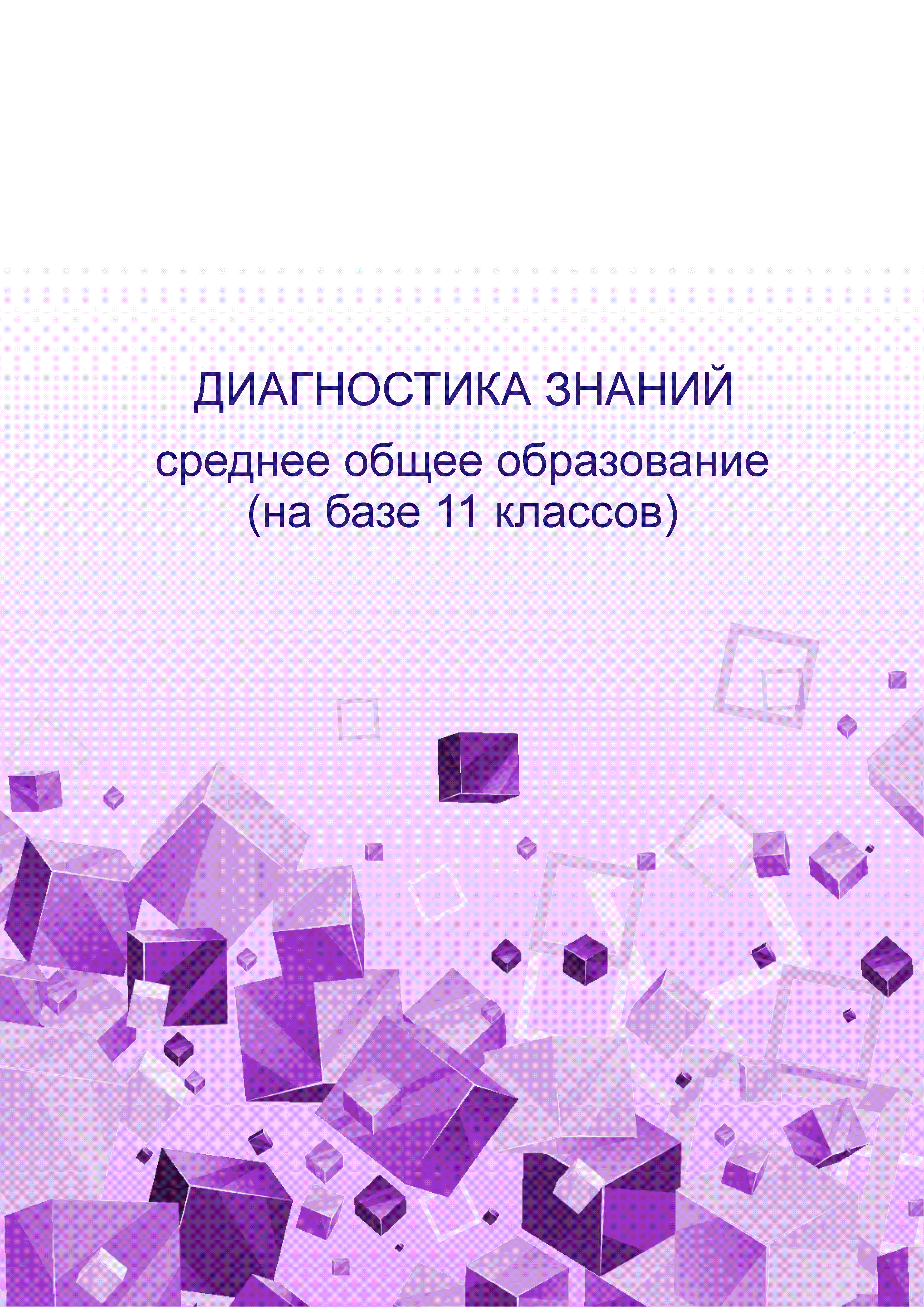 Федеральное государственное бюджетное образовательное учреждение высшего образования "Северо-Западный государственный медицинский университет имени И.И. Мечникова " Министерства здравоохранения Российской Федерации (ФГБОУ ВО СЗГМУ им. И.И. Мечникова Минздрава России)Диагностика знанийсреднее общее образование(на базе 11 классов)«Русский язык»Информационно-аналитические материалы2021 г. СодержаниеДля обновления содержания нажмите на слове здесь правой кнопкой мыши и выберите пункт меню "Обновить поле"ВведениеПедагогический анализ результатов уровня знаний студентов первого курса по дисциплине «Русский язык», полученных на базе среднего общего образования, содержит информационные и аналитические материалы, адресованные представителям ректората, деканам, заведующим кафедрами, профессорско-преподавательскому составу образовательной организации.Информационные материалы включают обобщенную структуру измерительных материалов диагностического тестирования, тематическое наполнение которых соответствует содержательным линиям школьного курса дисциплины «Русский язык».Аналитические материалы предназначены для анализа и оценки качества подготовки первокурсников на основе результатов диагностического тестирования по дисциплине. Они представлены в формах, удобных для принятия организационных и методических решений:гистограммы плотности распределения результатов;диаграммы ранжирования факультетов вуза и направлений подготовки по доле студентов, преодолевших пороговые значения при выполнении тестовых заданий (в процентах);карты коэффициентов решаемости заданий по темам;рейтинг-листы студентов.По форме и положению гистограммы можно наглядно оценить характер распределения результатов тестирования, учитывая расслоение студентов по уровню подготовки.Представленные материалы содержат диаграммы ранжирования факультетов вуза и направлений подготовки по доле студентов, преодолевших пороговые значения при выполнении теста.Карта коэффициентов решаемости заданий дает возможность выявить отдельные темы учебного предмета, освоенные первокурсниками на низком уровне, и оперативно устранить пробелы в знаниях, умениях и навыках, что весьма целесообразно для успешного освоения дисциплины «Русский язык» в вузе.Рейтинг-листы представляют собой списки студентов с указанием процента правильно выполненных заданий диагностического теста (Приложение 1).Информационно-аналитические материалы могут стать частью входного внутривузовского контроля уровня знаний и умений студентов-первокурсников по дисциплине для проведения дальнейших мониторинговых исследований качества образования в вузе.Информационно-аналитические материалы сформированы на основе результатов диагностического тестирования, проведенного в период 
c 1 сентября по 30 декабря 2021 года.Обобщенная структура измерительных материалов
для проведения диагностического тестирования
по дисциплине «Русский язык»Результаты тестирования студентов по вузуКоличественные показатели участия факультетов вуза
в диагностическом тестировании по дисциплине «Русский язык»
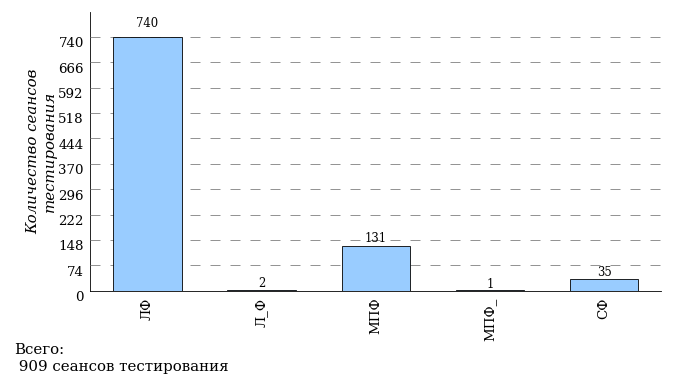 Гистограмма плотности распределения 
результатов тестирования 
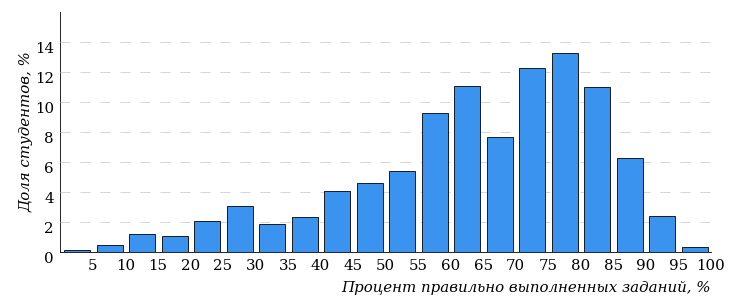 Диаграмма ранжирования факультетов
по проценту студентов, правильно выполнивших 
от 0% до 40% тестовых заданий
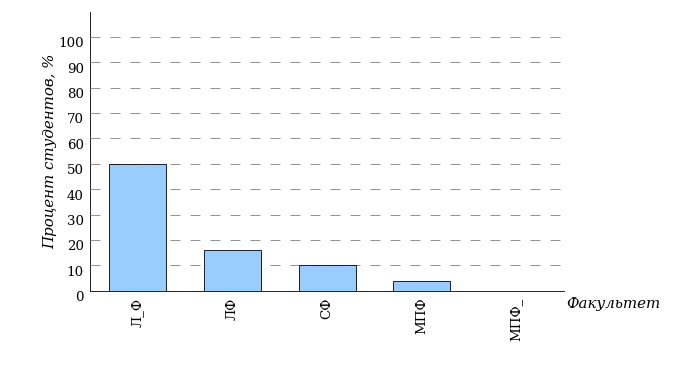 Диаграмма ранжирования факультетов
по проценту студентов, правильно выполнивших 
от 40% до 60% тестовых заданий
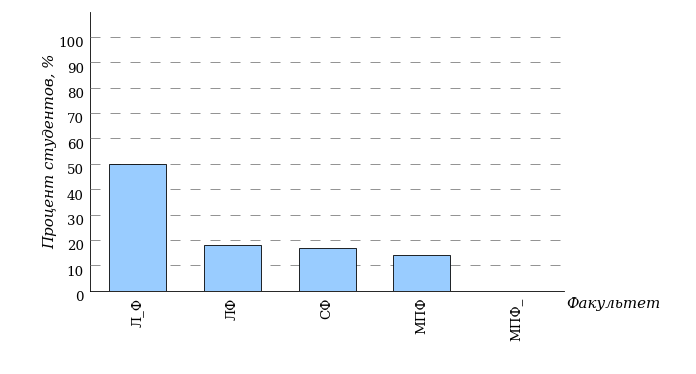 Диаграмма ранжирования факультетов
по проценту студентов, правильно выполнивших 
от 60% до 80% тестовых заданий
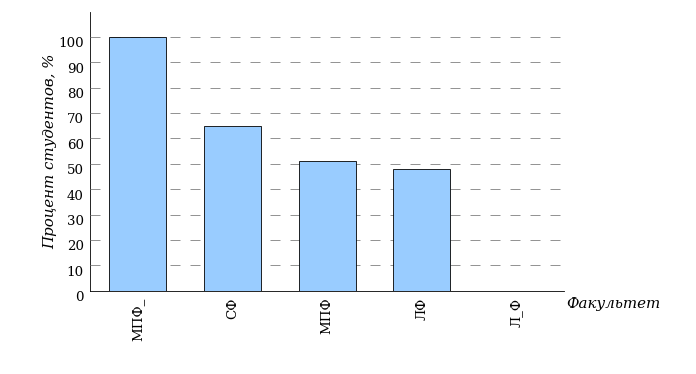 Диаграмма ранжирования факультетов
по проценту студентов, правильно выполнивших 
от 80% до 100% тестовых заданий
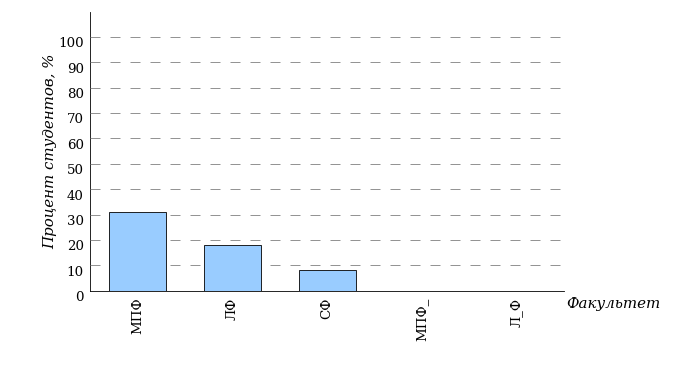 Результаты тестирования студентов по факультетуЛечебный факультет (ЛФ)В тестировании участвовало направление подготовки 31.05.01 «Лечебное дело».Гистограмма плотности распределения 
результатов тестирования 
Лечебный факультет (ЛФ) 
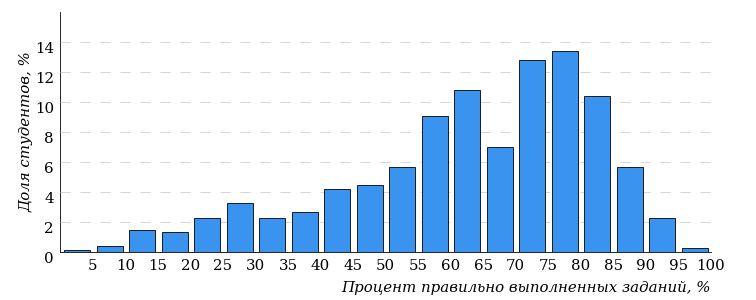 Диаграмма ранжирования направлений подготовки
по проценту студентов, правильно выполнивших 
от 0% до 40% тестовых заданий
Лечебный факультет (ЛФ) 
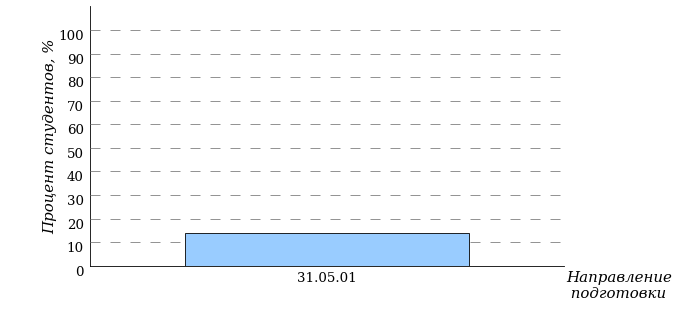 Диаграмма ранжирования направлений подготовки
по проценту студентов, правильно выполнивших 
от 40% до 60% тестовых заданий
Лечебный факультет (ЛФ) 
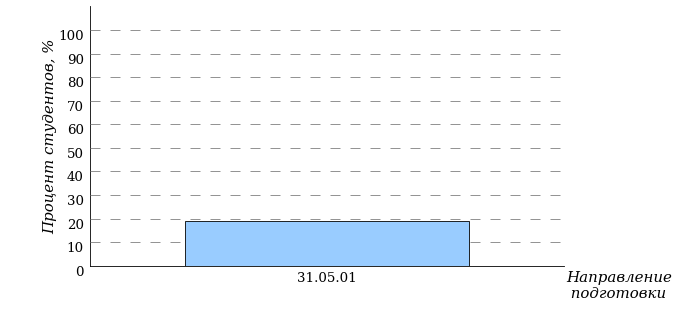 Диаграмма ранжирования направлений подготовки
по проценту студентов, правильно выполнивших 
от 60% до 80% тестовых заданий
Лечебный факультет (ЛФ) 
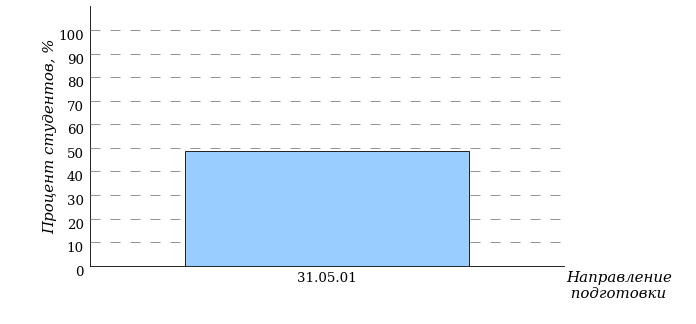 Диаграмма ранжирования направлений подготовки
по проценту студентов, правильно выполнивших 
от 80% до 100% тестовых заданий
Лечебный факультет (ЛФ) 
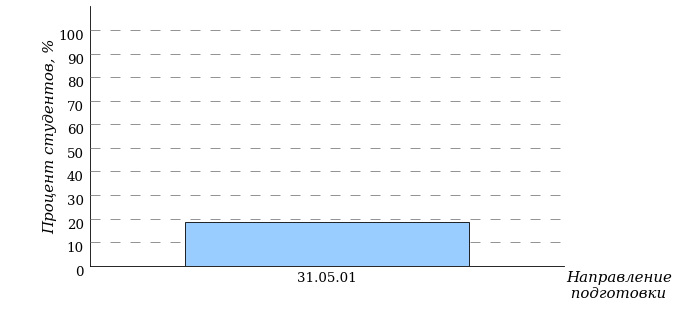 Лечебный_факультет (Л_Ф)В тестировании участвовало направление подготовки 31.05.01 «Лечебное дело».Гистограмма плотности распределения 
результатов тестирования 
Лечебный_факультет (Л_Ф) 
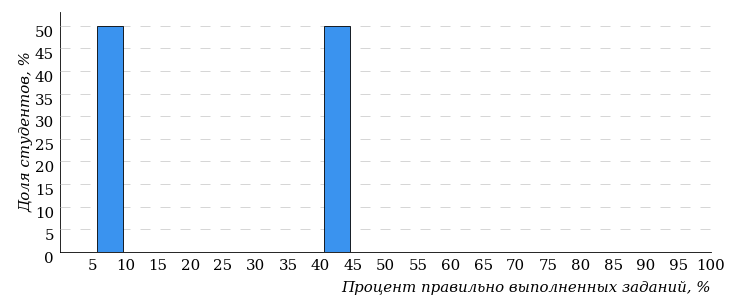 Диаграмма ранжирования направлений подготовки
по проценту студентов, правильно выполнивших 
от 0% до 40% тестовых заданий
Лечебный_факультет (Л_Ф) 
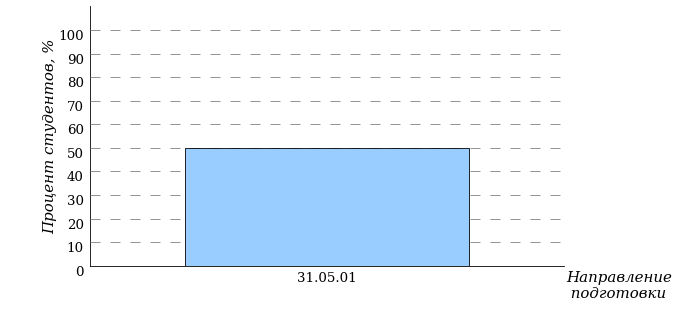 Диаграмма ранжирования направлений подготовки
по проценту студентов, правильно выполнивших 
от 40% до 60% тестовых заданий
Лечебный_факультет (Л_Ф) 
Медико-профилактический факультет (МПФ)В тестировании участвовало направление подготовки 32.05.01 «Медико-профилактическое дело».Гистограмма плотности распределения 
результатов тестирования 
Медико-профилактический факультет (МПФ) 
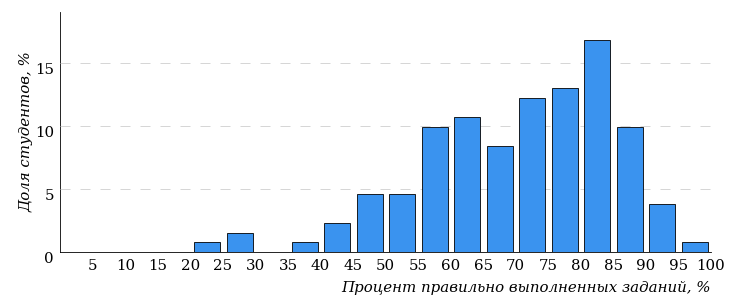 Диаграмма ранжирования направлений подготовки
по проценту студентов, правильно выполнивших 
от 0% до 40% тестовых заданий
Медико-профилактический факультет (МПФ) 
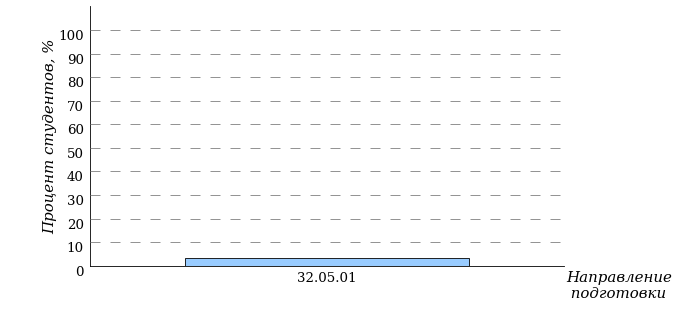 Диаграмма ранжирования направлений подготовки
по проценту студентов, правильно выполнивших 
от 40% до 60% тестовых заданий
Медико-профилактический факультет (МПФ) 
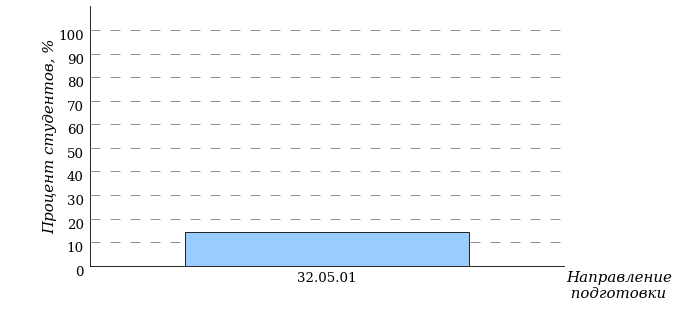 Диаграмма ранжирования направлений подготовки
по проценту студентов, правильно выполнивших 
от 60% до 80% тестовых заданий
Медико-профилактический факультет (МПФ) 
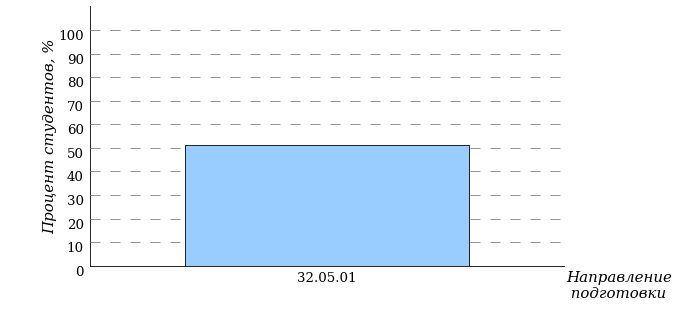 Диаграмма ранжирования направлений подготовки
по проценту студентов, правильно выполнивших 
от 80% до 100% тестовых заданий
Медико-профилактический факультет (МПФ) 
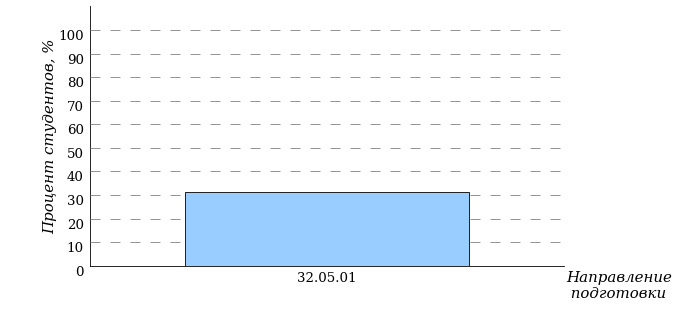 Медико-профилактический_факультет (МПФ_)В тестировании участвовало направление подготовки 32.05.01 «Медико-профилактическое дело».Гистограмма плотности распределения 
результатов тестирования 
Медико-профилактический_факультет (МПФ_) 
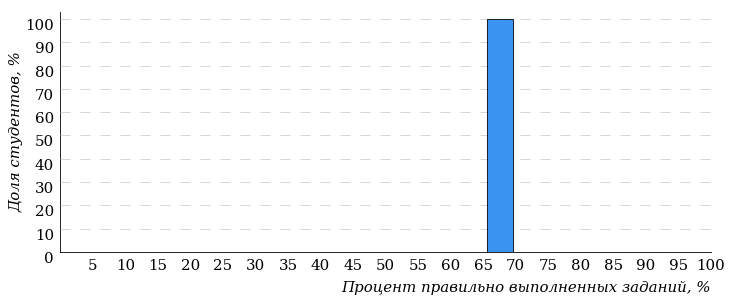 Диаграмма ранжирования направлений подготовки
по проценту студентов, правильно выполнивших 
от 60% до 80% тестовых заданий
Медико-профилактический_факультет (МПФ_) 
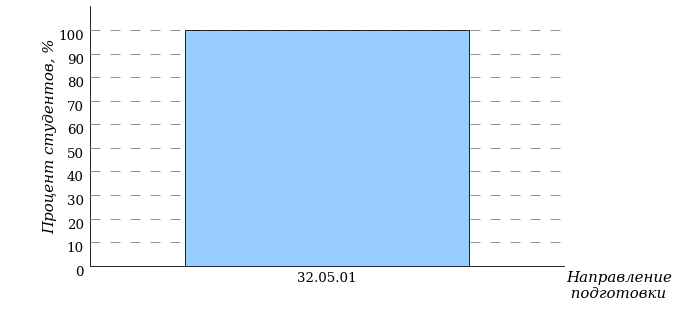 Стоматологический факультет (СФ)В тестировании участвовало направление подготовки 31.05.03 «Стоматология».Гистограмма плотности распределения 
результатов тестирования 
Стоматологический факультет (СФ) 
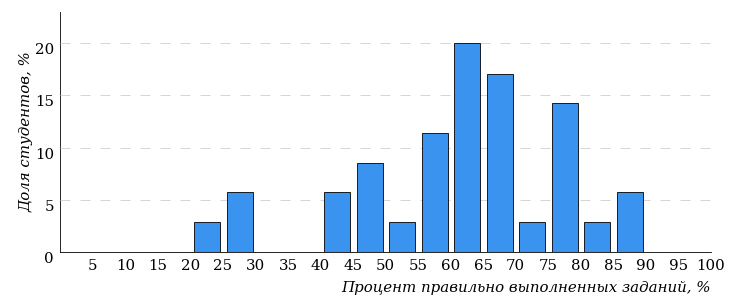 Диаграмма ранжирования направлений подготовки
по проценту студентов, правильно выполнивших 
от 0% до 40% тестовых заданий
Стоматологический факультет (СФ) 
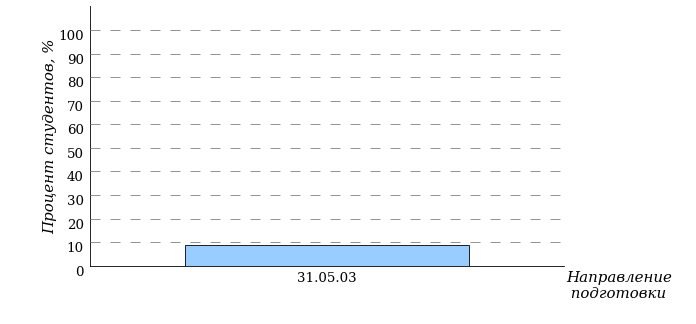 Диаграмма ранжирования направлений подготовки
по проценту студентов, правильно выполнивших 
от 40% до 60% тестовых заданий
Стоматологический факультет (СФ) 
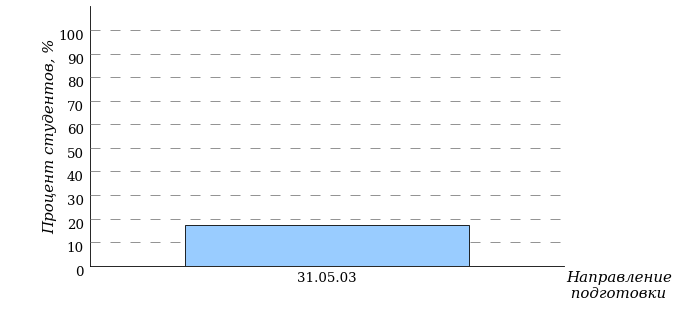 Диаграмма ранжирования направлений подготовки
по проценту студентов, правильно выполнивших 
от 60% до 80% тестовых заданий
Стоматологический факультет (СФ) 
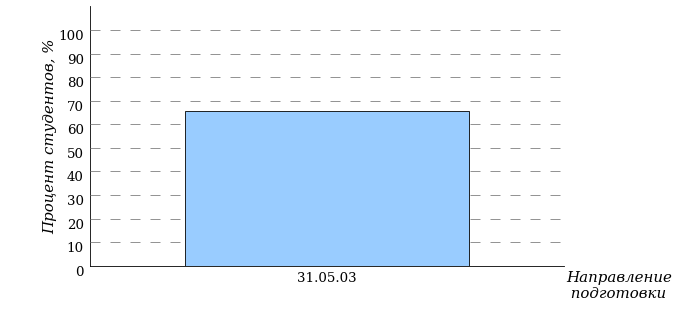 Диаграмма ранжирования направлений подготовки
по проценту студентов, правильно выполнивших 
от 80% до 100% тестовых заданий
Стоматологический факультет (СФ) 
Результаты тестирования студентов по направлениям подготовки вузаЛечебный факультет (ЛФ)Направление подготовки 31.05.01 «Лечебное дело»Гистограмма плотности распределения 
результатов тестирования 
Карта коэффициентов решаемости заданий
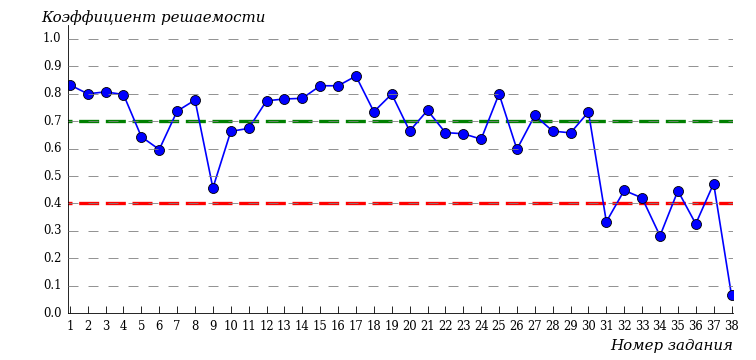 Карта коэффициентов решаемости заданий показывает, что студенты данной выборки на невысоком уровне выполнили задания по следующим темам:№9 «Предложение. Грамматическая основа предложения»№32 «Морфологический анализ слова»№33 «Словосочетание»№35 «Простое осложнённое предложение»№37 «Средства связи предложений в тексте»на низком уровне выполнили задания по следующим темам:№31 «Способы словообразования»№34 «Предложение. Грамматическая основа предложения. Двусоставные и односоставные предложения»№36 «Сложное предложение»№38 «Анализ средств выразительности»Лечебный_факультет (Л_Ф)Направление подготовки 31.05.01 «Лечебное дело»Гистограмма плотности распределения 
результатов тестирования 
Карта коэффициентов решаемости заданий
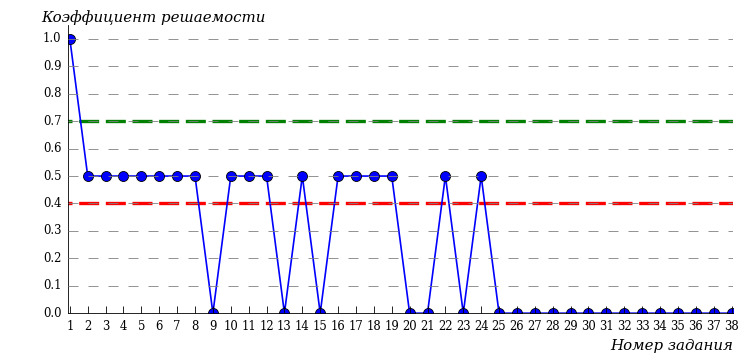 Карта коэффициентов решаемости заданий показывает, что студенты данной выборки на невысоком уровне выполнили задания по следующим темам:№2 «Лексические нормы»№3 «Морфологические нормы»№4 «Употребление деепричастий и деепричастных оборотов»№5 «Синтаксические нормы словосочетания и предложения»№6 «Синтаксические нормы»№7 «Текст как смысловое и структурное единство. Последовательность предложений в тексте»№8 «Средства связи предложений в тексте»№10 «Синтаксический анализ предложения»№11 «Морфологический анализ»№12 «Лексическое значение слова»№14 «Правописание корней»№16 «Правописание личных окончаний глаголов и суффиксов причастий настоящего времени»№17 «Правописание суффиксов различных частей речи (кроме -Н-/-НН-)»№18 «Правописание НЕ и НИ»№19 «Слитное, дефисное, раздельное написание слов»№22 «Знаки препинания в предложениях с вводными и вставными конструкциями»№24 «Знаки препинания в бессоюзном сложном предложении»на низком уровне выполнили задания по следующим темам:№9 «Предложение. Грамматическая основа предложения»№13 «Правописание -Н- и -НН- в суффиксах различных частей речи»№15 «Правописание приставок»№20 «Знаки препинания в простом и сложном предложениях»№21 «Знаки препинания в предложениях с обособленными определениями и обстоятельствами»№23 «Знаки препинания в предложении с однородными членами»№25 «Знаки препинания в сложноподчинённом предложении»№26 «Знаки препинания в сложном предложении с союзной и бессоюзной связью»№27 «Информационная обработка письменных текстов различных стилей и жанров»№28 «Текст как речевое произведение. Смысловая и композиционная целостность текста»№29 «Стили и функционально-смысловые типы речи»№30 «Лексическое значение слова»№31 «Способы словообразования»№32 «Морфологический анализ слова»№33 «Словосочетание»№34 «Предложение. Грамматическая основа предложения. Двусоставные и односоставные предложения»№35 «Простое осложнённое предложение»№36 «Сложное предложение»№37 «Средства связи предложений в тексте»№38 «Анализ средств выразительности»Медико-профилактический факультет (МПФ)Направление подготовки 32.05.01 «Медико-профилактическое дело»Гистограмма плотности распределения 
результатов тестирования 
Карта коэффициентов решаемости заданий
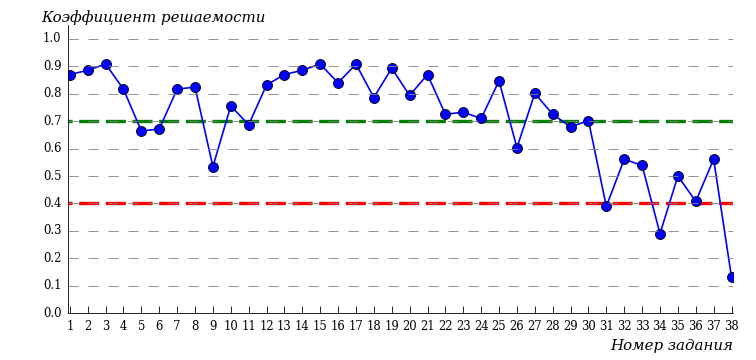 Карта коэффициентов решаемости заданий показывает, что студенты данной выборки на невысоком уровне выполнили задания по следующим темам:№35 «Простое осложнённое предложение»№36 «Сложное предложение»на низком уровне выполнили задания по следующим темам:№31 «Способы словообразования»№34 «Предложение. Грамматическая основа предложения. Двусоставные и односоставные предложения»№38 «Анализ средств выразительности»Медико-профилактический_факультет (МПФ_)Направление подготовки 32.05.01 «Медико-профилактическое дело»Гистограмма плотности распределения 
результатов тестирования 
Карта коэффициентов решаемости заданий
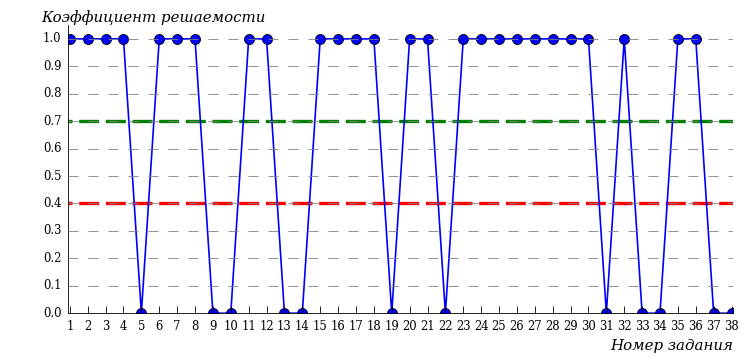 Карта коэффициентов решаемости заданий показывает, что студенты данной выборки на низком уровне выполнили задания по следующим темам:№5 «Синтаксические нормы словосочетания и предложения»№9 «Предложение. Грамматическая основа предложения»№10 «Синтаксический анализ предложения»№13 «Правописание -Н- и -НН- в суффиксах различных частей речи»№14 «Правописание корней»№19 «Слитное, дефисное, раздельное написание слов»№22 «Знаки препинания в предложениях с вводными и вставными конструкциями»№31 «Способы словообразования»№33 «Словосочетание»№34 «Предложение. Грамматическая основа предложения. Двусоставные и односоставные предложения»№37 «Средства связи предложений в тексте»№38 «Анализ средств выразительности»Стоматологический факультет (СФ)Направление подготовки 31.05.03 «Стоматология»Гистограмма плотности распределения 
результатов тестирования 
Карта коэффициентов решаемости заданий
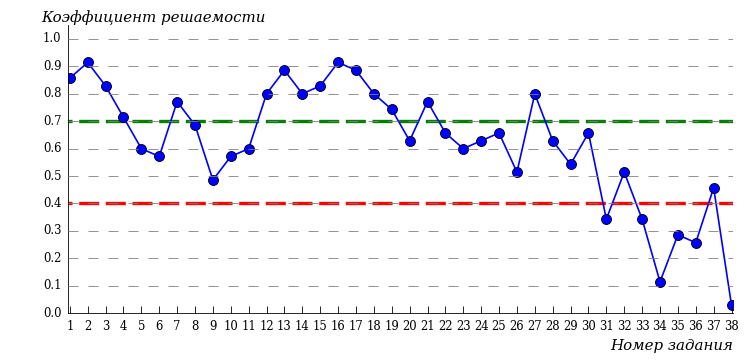 Карта коэффициентов решаемости заданий показывает, что студенты данной выборки на невысоком уровне выполнили задания по следующим темам:№9 «Предложение. Грамматическая основа предложения»№37 «Средства связи предложений в тексте»на низком уровне выполнили задания по следующим темам:№31 «Способы словообразования»№33 «Словосочетание»№34 «Предложение. Грамматическая основа предложения. Двусоставные и односоставные предложения»№35 «Простое осложнённое предложение»№36 «Сложное предложение»№38 «Анализ средств выразительности»Приложение 1. Рейтинг-листыЛечебный факультет (ЛФ)Направление подготовки 31.05.01 «Лечебное дело»Группа 162А, 132Б, 159А, 134Б, 161Б, 152А, 145Б, 152Б, 144Б, 156А, 157А, 171Б, 148Б, 181, 153А, 155А, 154А,Лечебный_факультет (Л_Ф)Направление подготовки 31.05.01 «Лечебное дело»Группа 162БМедико-профилактический факультет (МПФ)Направление подготовки 32.05.01 «Медико-профилактическое дело»Группа 101Б, 101А, 102А, 107А, 102Б, 103А, 104А, 104Б, 107Б, 105А, 106Б, 105Б, 106А, 103БМедико-профилактический_факультет (МПФ_)Направление подготовки 32.05.01 «Медико-профилактическое дело»Группа 107БСтоматологический факультет (СФ)Направление подготовки 31.05.03 «Стоматология»Группа 121Б, 121А, 122А, 123Б, 123А, 122БПриложение 2. Представление обобщенных результатов диагностического тестирования студентов первого курсаОбращаем Ваше внимание на то, что данное приложение содержит описание модели
с примером графических форм анализа результатов тестирования. Данные примеры 
не относятся к результатам тестирования студентов Вашего вуза.Для оценки качества подготовки студентов-первокурсников результаты диагностического тестирования представлены в формах, удобных для принятия организационных и методических решений:гистограммы плотности распределения результатов;диаграммы ранжирования факультетов вуза по доле студентов, преодолевших пороговые значения выполнения тестовых заданий (в процентах);диаграммы ранжирования направлений подготовки факультетов по доле студентов, преодолевших определенные пороговые значения выполнения тестовых заданий (в процентах);карты коэффициентов решаемости тестовых заданий по темам;рейтинг-листы.Гистограмма плотности распределения результатов. Этот вид представления результатов используется для характеристики плотности распределения результатов по проценту набранных баллов. Каждый столбик на гистограмме (рисунок 1) показывает долю студентов, результаты которых лежат в данном 5-процентном интервале. По гистограмме определяется характер распределения результатов для данной группы тестируемых и могут быть выделены подгруппы студентов с различным качеством подготовки. При хороших результатах гистограмма должна быть смещена в сторону высоких процентов выполненных заданий (т.е. большинство результатов – выше 70%) для группы студентов.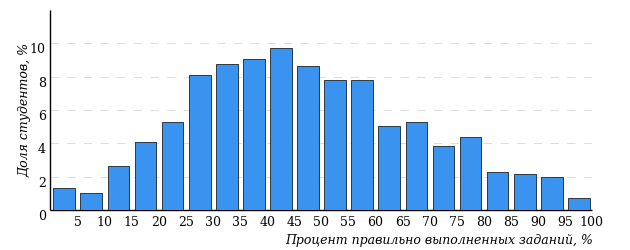 Рисунок 1 – Гистограмма плотности распределения результатов
диагностического тестирования
Гистограмма плотности распределения результатов диагностического тестирования представлена как для факультета, так и для отдельной образовательной программы. Ниже гистограммы дается таблица разбиения плотности результатов по выделенным интервалам.Диаграммы ранжирования факультетов вуза (направлений подготовки факультета) по доле студентов, преодолевших пороговые значения в выполнении тестовых заданий, показывают процент студентов, правильно выполнивших определенную часть тестовых заданий (рисунок 2). Пороговыми значениями выбраны границы интервалов разбиения плотности распределения данных по проценту набранных баллов. Разбиение плотности результатов проводится по 4-м интервалам (до 40%, от 40% до 60%, от 60% до 80% и от 80% и выше).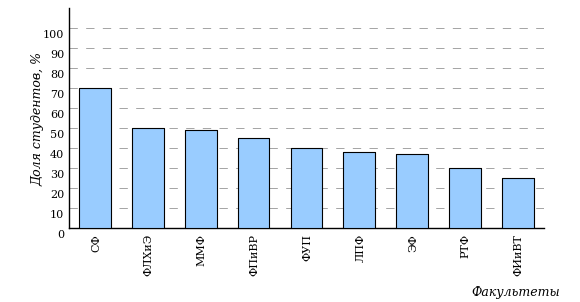 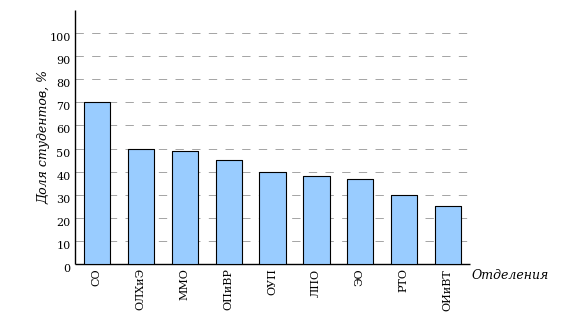 Рисунок 2 – Диаграмма ранжирования факультетов
по проценту студентов, правильно выполнивших
от 40% до 60% тестовых заданий
Карта коэффициентов решаемости заданий по темам. Этот график 
(рисунок 3) предназначен для содержательного анализа качества подготовки студентов по контролируемым темам дисциплины.По вертикальной оси отложены значения коэффициентов решаемости заданий, номера которых указаны по горизонтальной оси.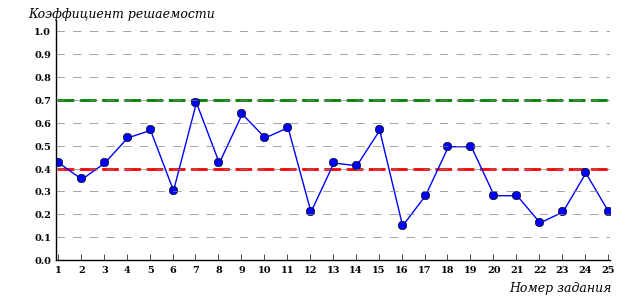 Рисунок 3 – Карта коэффициентов решаемости тестовых заданий
Значения коэффициентов решаемости для заданий рассчитываются как отношение числа студентов, решивших задание по данной теме, к общему числу участников педагогических измерений. Для данной выборки студентов при анализе результатов тестирования по карте коэффициентов решаемости можно придерживаться следующей классификации: легкие задания – коэффициент решаемости от 0,7 до 1,0; задания средней трудности – коэффициент решаемости от 0,4 до 0,7; трудные задания – коэффициент решаемости менее 0,4.Рейтинг-листы представляют собой списки студентов с указанием процента правильно выполненных заданий диагностического теста.Результаты диагностического тестирования обработаны
в Научно-исследовательском институте
мониторинга качества образования424000, Республика Марий Эл, г. Йошкар-Ола, ул. Я. Эшпая, д. 155.Телефон: 8 (8362) 42-24-68.Email: nii.mko@gmail.com.Портал: www.i-exam.ru.Ждем Ваших предложений!2021 г.№п/пНаименование темыПеречень учебных элементов1Орфоэпические нормызнать: звук как единицу языка; звуки гласные и согласные; гласные ударные и безударные; слог, ударение; основные орфоэпические (произносительные и акцентологические) нормы современного русского литературного языкауметь: оценивать речь с точки зрения соблюдения основных орфоэпических норм русского литературного языка2Лексические нормызнать: слово как единицу языка; паронимы; основные лексические нормы современного русского литературного языкауметь: употреблять слова в свойственном им значении; оценивать речь с точки зрения соблюдения основных лексических норм русского литературного языка3Морфологические нормызнать: грамматические категории имён существительных; полные и краткие формы, формы степеней сравнения имён прилагательных; склонение местоимений; разряды имён числительных и особенности их склонения; образование личных форм глагола, форм вида, наклонения, времени; образование причастий и деепричастий; образование формы сравнения наречий; основные морфологические нормы русского литературного языкауметь: правильно образовывать падежные формы имён существительных, правильно употреблять в речи несклоняемые существительные; правильно образовывать степени сравнения имён прилагательных; правильно образовывать падежные формы имён числительных, употреблять собирательные числительные в сочетании с существительными; склонять местоимения; образовывать формы глагола, причастия и деепричастия; образовывать степени сравнения наречий; оценивать речь с точки зрения соблюдения основных морфологических норм русского литературного языка4Употребление деепричастий и деепричастных оборотовзнать: основные синтаксические нормы русского литературного языка (особенности использования деепричастий и деепричастных оборотов в предложении)уметь: применять в речевой практике основные синтаксические нормы русского литературного языка (правильно строить предложение с деепричастным оборотом); оценивать речь с точки зрения соблюдения основных синтаксических норм русского литературного языка5Синтаксические нормы словосочетания и предложениязнать: основные синтаксические нормы русского литературного языка (порядок слов в предложении, согласование сказуемого с подлежащим, согласование определений и приложений; управление; построение простых предложений с однородными членами и сложных предложений)уметь: строить предложения в соответствии с основными синтаксическими нормами русского литературного языка; оценивать речь с точки зрения соблюдения основных синтаксических норм русского литературного языка6Синтаксические нормызнать: обособленное определение, выраженное причастным оборотом; обособленное обстоятельство, выраженное деепричастным оборотом; основные синтаксические нормы русского литературного языка (правила употребления причастных и деепричастных оборотов в речи)уметь: применять в речевой практике основные синтаксические нормы русского литературного языка (правила употребления причастных и деепричастных оборотов в речи); оценивать речь с точки зрения соблюдения основных синтаксических норм русского литературного языка7Текст как смысловое и структурное единство. Последовательность предложений в текстезнать: текст как речевое произведение; смысловую и композиционную целостность текста; последовательное расположение частей текстауметь: определять последовательность расположения композиционных частей текста; оценивать письменные высказывания с точки зрения языкового оформления, эффективности достижения поставленных коммуникативных задач; адекватно понимать информацию (основную и дополнительную, явную и скрытую) письменного сообщения8Средства связи предложений в текстезнать: текст как речевое произведение, смысловую и композиционную целостность текста, последовательное расположение частей текста; языковые средства организации текста, средства связи предложений и частей текста и способы их выражения; композиционную структуру текстауметь: анализировать текст с точки зрения его связности; определять средства связи предложений в тексте; оценивать письменные высказывания с точки зрения языкового оформления, эффективности достижения поставленных коммуникативных задач9Предложение. Грамматическая основа предложениязнать: предложение как основную единицу синтаксиса, грамматическую (предикативную) основу предложения; подлежащее, способы его выражения; сказуемое, его типы, способы выражения; простое предложение; двусоставные и односоставные предложения, полные и неполные предложения, однородные члены предложения; сложное предложение, союзные и бессоюзные сложные предложения, сложносочинённые и сложноподчинённые предложенияуметь: определять принадлежность предложения к определённой синтаксической модели по его смыслу, интонации и грамматическим признакам; проводить синтаксический анализ предложения10Синтаксический анализ предложениязнать: предложение как основную единицу синтаксиса; грамматическую (предикативную) основу предложения; подлежащее, способы его выражения; сказуемое, его типы, способы выражения; второстепенные члены предложения (определение, дополнение, обстоятельство, приложение); простое предложение, двусоставные и односоставные предложения, полные и неполные предложения, однородные члены предложения; обособленные члены предложения; обращения; вводные слова и вставные конструкции; сложное предложение, союзные и бессоюзные сложные предложения, сложносочинённые и сложноподчинённые предложенияуметь: определять принадлежность предложения к определённой синтаксической модели по его смыслу, интонации и грамматическим признакам; проводить синтаксический анализ предложения11Морфологический анализзнать: принципы выделения частей речи; самостоятельные части речи (имя существительное, имя прилагательное, имя числительное, местоимение, глагол, наречие; причастие, деепричастие в системе частей речи); служебные части речиуметь: определять принадлежность слова к определённой части речи по его грамматическим признакам12Лексическое значение словазнать: слово как единицу языка; однозначные и многозначные слова; прямое и переносное значение словауметь: определять лексическое значение слова13Правописание -Н- и -НН- в суффиксах различных частей речизнать: правописание -Н- и -НН- в существительных, отымённых прилагательных, отглагольных прилагательных, причастиях, наречияхуметь: применять знания по фонетике, лексике, морфемике, словообразованию и морфологии в практике правописания; проводить орфографический анализ слова14Правописание корнейзнать: правописание проверяемых безударных гласных в корне, непроверяемых безударных гласных в корне, чередующихся гласных в корнях словуметь: применять знания по фонетике, лексике, морфемике, словообразованию и морфологии в практике правописания; проводить орфографический анализ слова; объяснять зависимость значения, морфемного строения и написания слова15Правописание приставокзнать: правописание неизменяемых приставок, приставок на З и С, приставок ПРЕ- и ПРИ-, букв Ы и И после приставок, разделительного Ъ и Ьуметь: применять знания по фонетике, лексике, морфемике, словообразованию и морфологии в практике правописания; проводить орфографический анализ слова16Правописание личных окончаний глаголов и суффиксов причастий настоящего временизнать: правописание личных окончаний глаголов и суффиксов причастий настоящего времениуметь: применять знания по фонетике, лексике, морфемике, словообразованию и морфологии в практике правописания; проводить орфографический анализ слова17Правописание суффиксов различных частей речи (кроме -Н-/-НН-)знать: правописание гласных в суффиксах существительных, прилагательных, глаголов и причастий; гласные буквы перед суффиксами глаголов, причастий и деепричастийуметь: применять знания по фонетике, лексике, морфемике, словообразованию и морфологии в практике правописания; проводить орфографический анализ слова18Правописание НЕ и НИзнать: правописание НЕ с разными частями речи; способы различения НЕ и НИуметь: применять знания по фонетике, лексике, морфемике, словообразованию и морфологии в практике правописания; проводить орфографический анализ слова19Слитное, дефисное, раздельное написание словзнать: слитные, дефисные и раздельные написания сложных слов, местоимений, наречий, предлогов, союзов, частицуметь: применять знания по фонетике, лексике, морфемике, словообразованию и морфологии в практике правописания; проводить орфографический анализ слова20Знаки препинания в простом и сложном предложенияхзнать: простое предложение с однородными членами; сложносочинённое предложение; правила постановки знаков препинания в простом предложении с однородными членами и в сложносочинённом предложенииуметь: проводить пунктуационный анализ предложения21Знаки препинания в предложениях с обособленными определениями и обстоятельствамизнать: условия обособления определения и обстоятельства; правила постановки знаков препинания в предложениях с обособленными определениями и обстоятельствамиуметь: проводить пунктуационный анализ предложения22Знаки препинания в предложениях с вводными и вставными конструкциямизнать: обращения; вводные и вставные конструкции; правила постановки знаков препинания в предложениях с обращениями, вводными и вставными конструкциямиуметь: проводить пунктуационный анализ предложения23Знаки препинания в предложении с однородными членамизнать: однородные члены предложения; правила постановки знаков препинания в предложениях с однородными членамиуметь: проводить пунктуационный анализ предложения24Знаки препинания в бессоюзном сложном предложениизнать: простые предложения с обобщающим словом при однородных членах; союзные и бессоюзные сложные предложения; правила постановки знаков препинания при обобщающих словах; правила постановки знаков препинания в сложном бессоюзном предложенииуметь: проводить пунктуационный анализ предложения25Знаки препинания в сложноподчинённом предложениизнать: сложноподчинённые предложения; правила постановки знаков препинания в сложноподчинённом предложенииуметь: проводить пунктуационный анализ предложения26Знаки препинания в сложном предложении с союзной и бессоюзной связьюзнать: союзные и бессоюзные сложные предложения; правила постановки знаков препинания в сложном предложении с союзной и бессоюзной связьюуметь: проводить пунктуационный анализ предложения27Информационная обработка письменных текстов различных стилей и жанровзнать: текст как средство речевой коммуникации; тему текста; основную мысль текстауметь: использовать основные приёмы информационной обработки текста; адекватно понимать информацию (основную и дополнительную, явную и скрытую) письменного сообщения28Текст как речевое произведение. Смысловая и композиционная целостность текстазнать: текст как средство речевой коммуникации; тему текста; основную мысль текстауметь: оценивать письменные высказывания с точки зрения языкового оформления, эффективности достижения поставленных коммуникативных задач; адекватно понимать информацию (основную и дополнительную, явную и скрытую) письменного сообщения29Стили и функционально-смысловые типы речизнать: стили речи; функционально-смысловые типы речи (повествование, описание, рассуждение); сочетание в тексте различных типов и стилей речиуметь: определять стиль и функционально-смысловые типы речи30Лексическое значение словазнать: слово как единицу языка; однозначные и многозначные слова; прямое и переносное значение слова; синонимы, антонимы, омонимы; исконно русские и заимствованные слова; устаревшие слова и неологизмы; нейтральные и стилистически окрашенные слова; общеупотребительную лексику и лексику ограниченного употребления; свободные сочетания слов и фразеологические оборотыуметь: определять лексическое значение слова; находить однозначные и многозначные слова, слова с прямым и переносным значением, синонимы, антонимы, омонимы, заимствованные слова, устаревшие слова и неологизмы, нейтральные и стилистически окрашенные слова; различать свободные сочетания слов и фразеологические обороты, находить фразеологизмы в тексте31Способы словообразованиязнать: морфемы как минимальные значимые части слова, словообразовательные и формообразующие морфемы; слова производные и непроизводные; основные способы образования слов, словообразование различных частей речиуметь: различать словообразовательные и формообразующие морфемы; определять основные способы образования слов32Морфологический анализ словазнать: части речи в русском языке, принципы выделения частей речи; самостоятельные части речи (имя существительное, имя прилагательное, имя числительное, местоимение, глагол, наречие; причастие и деепричастие в системе частей речи), грамматические категории самостоятельных частей речи; служебные части речи (предлог, союз, частица), их разряды по значению, структуреуметь: определять принадлежность слова к определённой части речи по его грамматическим признакам33Словосочетаниезнать: словосочетание, главное и зависимое слово в словосочетании, типы связи в словосочетанияхуметь: проводить синтаксический анализ предложения и словосочетания34Предложение. Грамматическая основа предложения. Двусоставные и односоставные предложениязнать: предложение как основную единицу синтаксиса; грамматическую (предикативную) основу предложения, подлежащее, способы его выражения; сказуемое, его типы, способы выражения; простое предложение, двусоставные и односоставные предложения, распространённые и нераспространённые предложения, полные и неполные предложения; сложное предложениеуметь: определять принадлежность предложения к определённой синтаксической модели по его смыслу, интонации и грамматическим признакам; проводить синтаксический анализ предложения35Простое осложнённое предложениезнать: простое предложение, двусоставные и односоставные предложения, распространённые и нераспространённые предложения, полные и неполные предложения; однородные члены предложения, обособленные члены предложения; обращения, вводные и вставные конструкцииуметь: определять принадлежность предложения к определённой синтаксической модели по его смыслу, интонации и грамматическим признакам; проводить синтаксический анализ предложения36Сложное предложениезнать: сложное предложение; союзные и бессоюзные сложные предложения; сложносочинённые и сложноподчинённые предложения; виды сложноподчинённых предложений; сложноподчинённые предложения с несколькими придаточными частями; сложные предложения с разными видами связиуметь: определять принадлежность предложения к определённой синтаксической модели по его смыслу, интонации и грамматическим признакам; проводить синтаксический анализ предложения37Средства связи предложений в текстезнать: текст как речевое произведение; смысловую и композиционную целостность текста; языковые средства организации текста, средства связи предложений и частей текста и способы их выраженияуметь: анализировать текст с точки зрения его связности; определять средства связи предложений в тексте38Анализ средств выразительностизнать: основные выразительные средства фонетики, лексики и фразеологии, морфемики и словообразования, морфологии и синтаксисауметь: производить отбор языковых средств в зависимости от темы, цели, адресата и ситуации общения; находить в тексте основные выразительные средства фонетики, лексики и фразеологии, морфемики и словообразования, морфологии и синтаксиса; определять роль средств выразительностиПроцент правильно выполненных
заданийДоля студентов[80%-100%]20%[60%-80%)50%[40%-60%)18%[0%-40%)12%Всего100%Процент правильно выполненных
заданийДоля студентов[80%-100%]19%[60%-80%)49%[40%-60%)19%[0%-40%)13%Всего100%Процент правильно выполненных
заданийДоля студентов[80%-100%]0%[60%-80%)0%[40%-60%)50%[0%-40%)50%Всего100%Процент правильно выполненных
заданийДоля студентов[80%-100%]31%[60%-80%)51%[40%-60%)15%[0%-40%)3%Всего100%Процент правильно выполненных
заданийДоля студентов[80%-100%]0%[60%-80%)100%[40%-60%)0%[0%-40%)0%Всего100%Процент правильно выполненных
заданийДоля студентов[80%-100%]8%[60%-80%)66%[40%-60%)17%[0%-40%)9%Всего100%Процент правильно выполненных
заданийДоля студентов[80%-100%]19%[60%-80%)49%[40%-60%)19%[0%-40%)13%Всего100%Процент правильно выполненных
заданийДоля студентов[80%-100%]0%[60%-80%)0%[40%-60%)50%[0%-40%)50%Всего100%Процент правильно выполненных
заданийДоля студентов[80%-100%]31%[60%-80%)51%[40%-60%)15%[0%-40%)3%Всего100%Процент правильно выполненных
заданийДоля студентов[80%-100%]0%[60%-80%)100%[40%-60%)0%[0%-40%)0%Всего100%Процент правильно выполненных
заданийДоля студентов[80%-100%]8%[60%-80%)66%[40%-60%)17%[0%-40%)9%Всего100%№ п/пФИО студентаКол-во выполненных заданийКол-во правильно выполненных заданийПроцент правильно выполненных заданий1Китаева	Ксения	Ивановна38 из 383797%2Сушинцова	Александра	Геннадьевна38 из 383797%3Ахохова	Марьяна	Аслановна38 из 383694%4Давыдова	Татьяна	Викторовна38 из 383694%5Касич	Софья	Олеговна38 из 383694%6Кондрашова Елизавета Максимовна38 из 383694%7Марусова	Елизавета	Алексеевна38 из 383694%8Сурикова	Екатерина	Дмитриевна38 из 383694%9Двухжилов	Даниил	Александрович38 из 383592%10Жамсаранова	Александра	Аюровна38 из 383592%11Концевая	Злата	Руслановна38 из 383592%12Муратова	Александра	Александровна38 из 383592%13Руденко	Анастасия	Евгеньевна38 из 383592%14Сафронов	Артем	Олегович38 из 383592%15Тулуш	Сайын	Витальевич37 из 383592%16Тутунина	Ольга	Дмитриевна38 из 383592%17Хотянович Мария Павловна38 из 383592%18Черникова	Александра	Сергеевна38 из 383592%19Яковлева	Алена	Вячеславовна37 из 383592%20Абраменко	Николай	Андреевич38 из 383489%21Алтынова	Анна	Владимировна38 из 383489%22Балахонова	Ксения	Сергеевна38 из 383489%23Григорова	Виктория	Захаровна37 из 383489%24Губарик Екатерина Анатольевна38 из 383489%25Зыкова	Юлия	Вадимовна38 из 383489%26Капитоненко	Алика	Александровна38 из 383489%27Курдаев	Артем	Александрович38 из 383489%28Ляпина	Мария	Михайловна38 из 383489%29Мамедова	Айла	Хаганиевна38 из 383489%30Михайлова	Анна	Олеговна38 из 383489%31Николаев	Михаил	Андреевич38 из 383489%32Рымарчук	Егор	Алексеевич38 из 383489%33Широкая	Екатерина	Сергеевна38 из 383489%34Ястребова	Александра	Ивановна37 из 383489%35Арзуманян	Таисия	Эдуардовна38 из 383386%36Арутюнян	Грант	Феликсович38 из 383386%37Атласов	Алексей	Алексеевич38 из 383386%38Бабенко	Юлия	Данииловна38 из 383386%39Барсукова	Ксения	Андреевна38 из 383386%40Братерский	Александр	Юрьевич38 из 383386%41Выжимова	Марина	Игоревна38 из 383386%42Галиуллина	Эльвина	Ильнуровна38 из 383386%43Гребенник	Алёна	Сергеевна38 из 383386%44Гусева	Анастасия	Максимовна38 из 383386%45Довлад	Анна	Игоревна38 из 383386%46Ермолинская	Елизавета	Алексеевна38 из 383386%47Иванова	Эрика	Игоревна38 из 383386%48Климова	Дарья	Алексеевна38 из 383386%49Магомедов	Абдула	Магомаевич38 из 383386%50Массалова	Марина	Олеговна38 из 383386%51Михайлова	Алина	Сергеевна38 из 383386%52Непогодьева	Ольга	Игоревна38 из 383386%53Панова	Елизавета	Максимовна38 из 383386%54Прелова	Валерия	Эдуардовна38 из 383386%55Смирнова	Юлия	Александровна38 из 383386%56Смирнягин	Алексей	Владимирович38 из 383386%57Старченкова	Алёна	Дмитриевна38 из 383386%58Степанов	Игорь	Александрович38 из 383386%59Фенич	Дарья	Андреевна38 из 383386%60Хон	Карина	Иннокентьевна38 из 383386%61Яковлева	Тамара	Васильевна38 из 383386%62Базанкова	Наталья	Дмитриевна38 из 383284%63Баринова	Арина	Валентиновна38 из 383284%64Батурина	Юлия	Сергеевна38 из 383284%65Воронова	Анастасия	Ярославовна38 из 383284%66Воропаева	Алёна38 из 383284%67Гаврикова	Елизавета	Андреевна38 из 383284%68Государев	Владимир	Романович38 из 383284%69Гусейнова	Фатима	Акрам кызы38 из 383284%70Домнина	Полина	Сергеевна38 из 383284%71Жакыпбаева	Айыке	Акылбековна38 из 383284%72Кадиева	Айшат	Далгатовна38 из 383284%73Клюкина	Виктория	Алексеевна38 из 383284%74Козловская	Татьяна	Игоревна38 из 383284%75Красульникова	Елизавета	Александровна38 из 383284%76Крылова	Арина	Николаевна38 из 383284%77Кузина	Мария	Павловна38 из 383284%78Кузьмина	Алина	Максимовна38 из 383284%79Лагунова	Ева	Евгеньевна38 из 383284%80Лисицына	Наталия	Алексеевна38 из 383284%81Матвеева	Кристина	Витальевна38 из 383284%82Менжак	Анна	Андреевна38 из 383284%83Миронов	Фёдор	Николаевич38 из 383284%84Оринянская	Ксения	Владимировна38 из 383284%85Пулатова	Гюльшан	Зауровна38 из 383284%86Пятков	Алексей	Владимирович37 из 383284%87Рамазанова	Даяна	Равильевна38 из 383284%88Рябова	Елена	Евгеньевна38 из 383284%89Савельева	Варвара	Дмитриевна38 из 383284%90Савиных	Владислав	Вячеславович38 из 383284%91Селиванов	Николай	Сергеевич38 из 383284%92Серебренникова	Виктория	Дмитриевна38 из 383284%93Смирнова	Татьяна	Сергеевна38 из 383284%94Таланцева	Полина	Ивановна38 из 383284%95Ташлык	Мария	Александровна38 из 383284%96Тушкова	Инга	Владимировна36 из 383284%97Федченко	Максим	Евгеньевич38 из 383284%98Хулюченкова	Елизавета	Викторовна38 из 383284%99Шахова	Екатерина	Дмитриевна38 из 383284%100Шульц	Андре	Викторович38 из 383284%101Юнлю	Анжелика	Исмаиловна38 из 383284%102Абдулкина	Диана	Сергеевна38 из 383181%103Альт	Снежана	Эдуардтовна37 из 383181%104Безумова	Дарина	Владимировна37 из 383181%105Бетризов	Докка	Даналбекович38 из 383181%106Боримская	Анастасия	Викторовна38 из 383181%107Бутыркина	Дарья	Константиновна38 из 383181%108Быданцева	Виктория	Максимовна38 из 383181%109Бычихина	Алёна	Павловна37 из 383181%110Гагаринов	Даниил	Викторович38 из 383181%111Голубев	Денис	Алексеевич38 из 383181%112Гридина	Валерия	Александровна37 из 383181%113Гридина	Полина	Сергеевна36 из 383181%114Ермак	Анастасия	Витальевна38 из 383181%115Иванова	Виктория	Викторовна38 из 383181%116Ирхина	Наталия	Романовна38 из 383181%117Исаакян	Самвел	Александрович38 из 383181%118Кельбетова	Залина	Равильевна38 из 383181%119Кичигина	Елена	Евгеньевна38 из 383181%120Колоскова	Кристина	Сергеевна38 из 383181%121Комова	Анастасия	Сергеевна38 из 383181%122Краснова	Элина	Сергеевна38 из 383181%123Кузьмина	Ольга	Андреевна38 из 383181%124Курмансеитова	Илария	Ренатовна38 из 383181%125Машорина	Анна	Сергеевна38 из 383181%126Мелани	Мстислава	Павловна38 из 383181%127Михайлова	Ангелина	Михайловна38 из 383181%128Мусорина	Амалия	Алексеевна38 из 383181%129Николаева	Алиса	Владимировна38 из 383181%130Никулин	Степан	Юрьевич38 из 383181%131Орлова	Екатерина	Вадимовна38 из 383181%132Панди	Анжелика38 из 383181%133Пуляева	Ангелина	Сергеевна38 из 383181%134Пятаева	Ольга	Евгеньевна38 из 383181%135Семена	Андрей	Андреевич38 из 383181%136Смирнов	Арсений	Сергеевич38 из 383181%137Чудотворов	Егор	Алексеевич38 из 383181%138Шихамирова	Зайнаб	Алиловна38 из 383181%139Азарова	Варвара	Андреевна38 из 383078%140Ал-Хафажи Алаа Мохаммед Оудах38 из 383078%141Альбрехт	Анастасия	Сергеевна38 из 383078%142Андреева	Екатерина	Валерьевна38 из 383078%143Аскендеров	Гаджикурбан	Алиярович38 из 383078%144Ахтямова	Диана	Вячеславовна37 из 383078%145Бондаренко	Мария	Андреевна38 из 383078%146Брызгалова Ольга Алексеевна38 из 383078%147Вахонева	Александра	Сергеевна38 из 383078%148Голосовская	Мария	Евгеньевна38 из 383078%149Горшкова	Ксения	Игоревна37 из 383078%150Григорьева	Алина	Артуровна38 из 383078%151Гурбо	Алина	Александровна38 из 383078%152Дронов	Борис	Владимирович38 из 383078%153Дудка	Михаил	Александрович38 из 383078%154Ершова	Дарья	Геннадьевна38 из 383078%155Жуленко	Екатерина	Владимировна38 из 383078%156Кабанча	Валерия	Станиславовна38 из 383078%157Кайдалов	Данила	Иванович38 из 383078%158Ким	Александр	Евгеньевич38 из 383078%159Клещова	Валерия	Павловна38 из 383078%160Климук	Надежда	Дмитриевна37 из 383078%161Колмогорова	Кристина	Николаевна38 из 383078%162Кондратович	Анастасия	Викторовна38 из 383078%163Косых	Мария	Александровна38 из 383078%164Кривошеева	Лолита	Антоновна38 из 383078%165Кузина	Александра	Сергеевна38 из 383078%166Кузьмина	Александра	Геннадьевна38 из 383078%167Лагуточкина	Екатерина	Юрьевна38 из 383078%168Надарая	Мариам	Симоновна38 из 383078%169Носов	Андрей	Алексеевич38 из 383078%170Панкратьев	Роман	Николаевич38 из 383078%171Подольская	Виктория	Алексеевна38 из 383078%172Попова	Богдана	Ивановна38 из 383078%173Рамазанов	Руслан	Гаджиевич38 из 383078%174Садаева	Маринэ	Арменовна38 из 383078%175Сажина	Маргарита	Николаевна38 из 383078%176Севко	Эдем-Лия	Ильинична38 из 383078%177Сейц	Александр	Александрович38 из 383078%178Семирикова	Татьяна	Сергеевна38 из 383078%179Сысоев	Глеб	Александрович38 из 383078%180Терещенко	Анна	Сергеевна38 из 383078%181Хватова	Ксения	Владимировна38 из 383078%182Шихмагомедова	Арина	Шамсудиновна37 из 383078%183Ягьяева	Амина	Абдулбековна38 из 383078%184Яковлев	Владимир	Артемович38 из 383078%185Аляков	Владимир	Владимирович38 из 382976%186Андреев	Денис	Дмитриевич37 из 382976%187Байкалова	Нелли	Олеговна35 из 382976%188Балган	Дженна	Игоревна38 из 382976%189Бархарова	Вероника	Ильинична37 из 382976%190Барышников	Сергей	Максимович38 из 382976%191Большакова Мария Алексеевна38 из 382976%192Бондаренко	Даниил	Сергеевич38 из 382976%193Бутенко	Даниил	Олегович38 из 382976%194Васильева	Екатерина	Александровна38 из 382976%195Гаврилова	Анна	Викторовна38 из 382976%196Гаджибалаева	Аида	Гаджибалаевна38 из 382976%197Гусакова	Екатерина	Андреевна38 из 382976%198Еремкина	Дарина	Сергеевна38 из 382976%199Жидкова	Дарья	Игоревна38 из 382976%200Жулева	Екатерина	Антоновна38 из 382976%201Заирханова	Хадижа	Арслановна38 из 382976%202Исаева	Полина	Евгеньевна38 из 382976%203Исмаилова	Зарема	Арбиевна38 из 382976%204Исрафилова	Айшен	Нематовна38 из 382976%205Калинина	Юлия	Андреевна36 из 382976%206Каримов	Тимур	Усмонович38 из 382976%207Константинова	Мария	Александровна38 из 382976%208Королев	Ярослав	Андреевич38 из 382976%209Котвицкий	Иван	Алексеевич38 из 382976%210Крайнов	Эдуард	Дмитриевич38 из 382976%211Крамаренко	Дарья	Евгеньевна38 из 382976%212Кузнецова	Вера	Юрьевна38 из 382976%213Кузьмичёва	Анастасия	Кирилловна37 из 382976%214Кургузова	Элина	Петровна37 из 382976%215Левинская	Диана	Владимировна38 из 382976%216Литвинова	Диана	Даниловна38 из 382976%217Мельник	Анастасия	Сергеевна38 из 382976%218Мирошниченко Маргарита Геннадьевна38 из 382976%219Мисунова	Ирина	Андреевна38 из 382976%220Михайлова	Карина	Сергеевна38 из 382976%221Никаноров	Сергей	Сергеевич37 из 382976%222Новикова	Наталия	Андреевна37 из 382976%223Орлова	Софья	Александровна31 из 382976%224Подчаши	Арина	Дмитриевна37 из 382976%225Раджабова	Фатимат	Магомедовна38 из 382976%226Рыжачкина	Анна	Сергеевна38 из 382976%227Садова	Анна	Сергеевна38 из 382976%228Сарыглар	Белек	Робертович38 из 382976%229Седых	Мария	Дмитриевна38 из 382976%230Сунграпова	Ирина	Николаевна38 из 382976%231Фищенко	Екатерина	Андреевна38 из 382976%232Цыбулина	Анастасия	Андреевна38 из 382976%233Цыганова	Вероника	Андреевна37 из 382976%234Чежин	Сергей	Алексеевич38 из 382976%235Чекмарева	Анастасия	Константиновна38 из 382976%236Шадрина	Екатерина	Олеговна37 из 382976%237Шейко	Елизавета	Сергеевна38 из 382976%238Аболмасова	Ксения	Алексеевна38 из 382873%239Айвазян	Римма	Сасуновна38 из 382873%240Алексеев	Павел	Андреевич38 из 382873%241Алексеева	Валерия	Павловна38 из 382873%242Алексеева	Светлана	Рашидовна38 из 382873%243Антонова	Елизавета	Алексеевна38 из 382873%244Артемьева	Виктория	Эдуардовна37 из 382873%245Балбан-оол	Долчанмаа	Диинмеевна37 из 382873%246Барышникова	Виктория	Валерьевна38 из 382873%247Басанова	Вероника	Александровна38 из 382873%248Батуев	Петр	Радионович38 из 382873%249Бермудес	Мария	Оскаровна38 из 382873%250Битадзе	Дарья	Сергеевна38 из 382873%251Бойко Екатерина38 из 382873%252Бутхузи	Давид	Шотаевич38 из 382873%253Бутылкина	Анастасия	Сергеевна38 из 382873%254Виноградова	Дарья	Романовна38 из 382873%255Гаврикова	Екатерина	Андреевна38 из 382873%256Галкина	Алиса	Игоревна38 из 382873%257Граданович	Ирина	Павловна38 из 382873%258Егорова	Алиса	Павловна38 из 382873%259Жилина	Полина	Александровна38 из 382873%260Золотова	Оксана	Олеговна38 из 382873%261Кавлинова	Мария	Юрьевна38 из 382873%262Кантемиров	Виктор	Вячеславович38 из 382873%263Капитонова	Элина	Сергеевна38 из 382873%264Конякина	Татьяна	Александровна38 из 382873%265Косолапова	Елена	Аркадьевна38 из 382873%266Логинова	Полина	Павловна38 из 382873%267Любый	Алексей	Владимирович38 из 382873%268Мамаева	Арина	Владимировна34 из 382873%269Наговицына	Мария	Андреевна38 из 382873%270Некрасова	Анна	Александровна38 из 382873%271Огула	Лада	Юрьевна38 из 382873%272Пази	Наталья	Данииловна38 из 382873%273Пантелеева	Наталья	Дмитриевна38 из 382873%274Перебейнос	Ольга	Евгеньевна38 из 382873%275Перевалов	Пётр	Алексеевич38 из 382873%276Перова	Софья	Александровна38 из 382873%277Соломенникова	Елена	Елисеевна37 из 382873%278Становая	Анита	Владимировна38 из 382873%279Тарусина	Виктория	Михайловна38 из 382873%280Тимоханова	Карина	Александровна38 из 382873%281Трофимов	Тимофей	Вячеславович33 из 382873%282Фролов	Леонид	Александрович38 из 382873%283Храмова	Светлана	Алексеевна38 из 382873%284Чебунина	Эмилия	Анатольевна38 из 382873%285Чевская	Алина	Анатольевна38 из 382873%286Шахвердова	Дарья	Александровна37 из 382873%287Швабенланд	Юлия	Сергеевна38 из 382873%288Шиндырук	Дмитрий	Александрович38 из 382873%289Шитова Виктория Ильинична38 из 382873%290Югай	Валерия	Геннадьевна38 из 382873%291Юсупов	Муса	Мирзаевич38 из 382873%292Ярошевская	Елизавета	Александровна36 из 382873%293Александрова	Полина	Алексеевна38 из 382771%294Алексеева	Екатерина	Валериевна38 из 382771%295Бакиев	Бекхан	Алиевич38 из 382771%296Бахматская	Софья	Дмитриевна38 из 382771%297Богатырева	Наталья	Евгеньевна38 из 382771%298Владыко	Алина	Руслановна38 из 382771%299Гаджиев	Магамед	Фаиг оглы38 из 382771%300Герасимова	Анна	Анатольевна38 из 382771%301Додонова	Ангелина	Сергеевна35 из 382771%302Королев	Дмитрий	Николаевич38 из 382771%303Котов	Андрей	Максимович38 из 382771%304Кривошеева	Полина	Александровна38 из 382771%305Кузнецовская	Дана	Александровна38 из 382771%306Ляшук София Сергеевна38 из 382771%307Максимова	Мария	Алексеевна37 из 382771%308Мамедов	Эльмир	Илхамович38 из 382771%309Манапова	Райганат	Алибековна32 из 382771%310Манин	Семён	Сергеевич38 из 382771%311Мацей	Георгий	Владимирович38 из 382771%312Муратова	Ксения	Юрьевна38 из 382771%313Мурзакаева	Карина	Радиковна38 из 382771%314Панова	Дарья	Сергеевна38 из 382771%315Пипко	Даниэла	Павловна38 из 382771%316Плат	Альберт	Константинович34 из 382771%317Поминова	Арина	Дмитриевна38 из 382771%318Порошина	Елизавета	Валерьевна34 из 382771%319Садрутдинов	Татам	Дагирович38 из 382771%320Самосудова Анна Сергеевна38 из 382771%321Силин	Родион	Сергеевич38 из 382771%322Словицкий	Леонид	Вацлавович38 из 382771%323Солтанбекова	Асият	Мухтаровна38 из 382771%324Стародубцева	Диана	Павловна36 из 382771%325Степанова	Мария	Алексеевна38 из 382771%326Таран	Антон	Игоревич38 из 382771%327Флейта	Владислав	Витальевич38 из 382771%328Хведелидзе	Ираклий	Муртазиевич38 из 382771%329Цой Эрика Валериановна37 из 382771%330Чернооглу	Вероника	Сергеевна35 из 382771%331Швецов	Натан	Игоревич38 из 382771%332Щеголихина	Ярослава	Станиславовна38 из 382771%333Абаев	Максим	Асланович38 из 382668%334Аксютенко	Анастасия	Григорьевна38 из 382668%335Алканани Абдулдайем Самер Абдулдайем37 из 382668%336Аллами Алхасан Заман Атта36 из 382668%337Багирова	Диана	Эмилевна38 из 382668%338Батоцыренова	Чойжена	Арсалановна38 из 382668%339Белосков Александр Евгеньевич35 из 382668%340Бурсаков	Расул	Магарбекович38 из 382668%341Быкова	Юлия	Дмитриевна37 из 382668%342Бычкова	Анна	Алексеевна38 из 382668%343Васильева	Кристина	Владимировна38 из 382668%344Героева Эльвира Ильясовна37 из 382668%345Горбунова	Екатерина	Денисовна38 из 382668%346Горячкина	Раиса	Евгеньевна38 из 382668%347Добрянская	Анастасия	Родионовна38 из 382668%348Дубич	Милена	Александровна38 из 382668%349Дульмаева	Эльза	Наилевна38 из 382668%350Евстегнеев	Владислав	Александрович38 из 382668%351Жукова	Юстина	Юрьевна38 из 382668%352Зарубина	Ирина	Дмитриевна37 из 382668%353Захарова Екатерина Юрьевна38 из 382668%354Ибрагимов	Мурад	Магомедович38 из 382668%355Казиева	Хапсат	Максудовна38 из 382668%356Калмыкова	Полина	Алексеевна38 из 382668%357Князян	Гор	Агаронович37 из 382668%358Коваль-Шнайдер	Фёдор	Ильич38 из 382668%359Коломиец	Олеся	Олеговна38 из 382668%360Кудрячев	Никита	Владиславович38 из 382668%361Курбанов	Абдула	Курбанович38 из 382668%362Максутова	Нина	Сергеевна38 из 382668%363Мамаева	Дарья	Евгеньевна38 из 382668%364Мансуров	Эрнест	Марсович36 из 382668%365Манханов Ендон Васильевич38 из 382668%366Маргарян	Тамара	Ашотовна38 из 382668%367Назаров	Егор	Николаевич38 из 382668%368Наумовец	Дарья	Леонидовна38 из 382668%369Николаева Кристина Владимировна38 из 382668%370Орлов	Аркадий	Андреевич38 из 382668%371Орфеев	Даниил	Олегович38 из 382668%372Площенко	Диана	Александровна38 из 382668%373Пшенина	Анна	Андреевна38 из 382668%374Родионова	Екатерина	Александровна38 из 382668%375Рудаков Егор Павлович38 из 382668%376Саакян	Аида	Араратовна38 из 382668%377Савостьянова	Полина	Михайловна38 из 382668%378Семкина	Татьяна	Анатольевна38 из 382668%379Тархини Дани Абдо38 из 382668%380Ульяновская	Ирина	Витальевна38 из 382668%381Федотова	Кристина	Дмитриевна38 из 382668%382Халаевская	Вероника	Николаевна38 из 382668%383Цимцба	Давид	Игоревич36 из 382668%384Юлдашева	Мархамат	Эхсонджоновна35 из 382668%385Анисимов	Илья	Сергеевич38 из 382565%386Ахвердиев	Рамиль	Фейзуллаевич38 из 382565%387Баскинд	Евгений	Александрович37 из 382565%388Беляшова	Екатерина	Сергеевна36 из 382565%389Боровская	Яна	Андреевна36 из 382565%390Брунилин	Александр	Алексеевич38 из 382565%391Вагизова	Верослава	Романовна38 из 382565%392Велижанина Илона Валерьевна38 из 382565%393Виноградова	Ева	Алексеевна36 из 382565%394Виттина	Юлия	Александровна38 из 382565%395Горбунова	Софья	Александровна38 из 382565%396Григорьева	Виктория	Ивановна31 из 382565%397Гусева	Дарья	Игоревна38 из 382565%398Ересько	Елизавета	Андреевна35 из 382565%399Жихарев	Иван	Владимирович38 из 382565%400Капустина	Юлия	Константиновна38 из 382565%401Касимова	Камила	Улугбековна36 из 382565%402Качмазов	Владислав	Германович38 из 382565%403Керимов	Анзор	Денилбекович38 из 382565%404Куницкая	Марина	Николаевна37 из 382565%405Лангуев	Илья	Владимирович38 из 382565%406Львова	Валерия	Константиновна38 из 382565%407Мамедов	Тогрул	Эльшад оглы38 из 382565%408Махотина	Диана	Робертовна38 из 382565%409Мяснов	Савелий	Германович38 из 382565%410Никитина	Василиса	Васильевна37 из 382565%411Осипова	Анна	Федоровна38 из 382565%412Попова	Екатерина	Андреевна38 из 382565%413Румянцева Елена Геннадьевна36 из 382565%414Саликова	Наталья	Николаевна38 из 382565%415Степанова	Дарья	Алексеевна38 из 382565%416Тимонина	Валерия	Алексеевна38 из 382565%417Тюрина	Диана	Андреевна33 из 382565%418Фадеева	Кристина	Алексеевна31 из 382565%419Фомина	Александра	Владимировна38 из 382565%420Фомина	Анастасия	Олеговна35 из 382565%421Хайбаева	Аминат	Шамиловна33 из 382565%422Хлынов	Денис	Алексеевич38 из 382565%423Ходаренко	Яна	Викторовна38 из 382565%424Шаповалов	Антон	Сергеевич38 из 382565%425Шевцова	Екатерина	Андреевна32 из 382565%426Абуталипов Кирилл Эдуардович38 из 382463%427Абушова	Гульнара	Халидовна38 из 382463%428Алыева	Ламия	Ханваладовна38 из 382463%429Афашагов	Рэм	Муртазович38 из 382463%430Батаева	Аиша	Мусаевна37 из 382463%431Батырова	Майса	Батыровна38 из 382463%432Белов	Алексей	Сергеевич38 из 382463%433Бибина	Алёна	Юрьевна38 из 382463%434Волков	Егор	Павлович38 из 382463%435Воробьева	Мария	Евгеньевна37 из 382463%436Гаспарян	Мария	Андреевна38 из 382463%437Гришин	Платон	Платонович38 из 382463%438Деревянко	Никита	Андреевич37 из 382463%439Деримова	Анна	Геннадьевна38 из 382463%440Захаров	Фёдор	Андреевич38 из 382463%441Ибрагимова	Юлдузхон	Музаффар кизи37 из 382463%442Карелкина	Виталия	Константиновна38 из 382463%443Касымова	Мария	Романовна34 из 382463%444Коваленко	Анна	Владимировна38 из 382463%445Колесникова	Виктория	Александровна38 из 382463%446Куликов	Владислав	Юрьевич38 из 382463%447Мальянц	Анастасия	Александровна33 из 382463%448Мартынова	Мария	Юрьевна38 из 382463%449Мирзаева	Клара	Юсубовна35 из 382463%450Овсепян Виктория32 из 382463%451Павлинова	Дарья	Алексеевна38 из 382463%452Расулова	Фатима	Заурбековна38 из 382463%453Сеселкин	Денис	Сергеевич38 из 382463%454Сингуров	Ярослав	Денисович38 из 382463%455Стремлина	Мария	Евгеньевна34 из 382463%456Сураев	Андрей	Дмитриевич37 из 382463%457Тихомиров	Арсений	Олегович38 из 382463%458Уруджев	Ариф	Басирович36 из 382463%459Феоктистова	Дарья	Олеговна38 из 382463%460Хворик Федор Дмитриевич38 из 382463%461Чикина	Анастасия	Александровна37 из 382463%462Чуркин	Максим	Вячеславович38 из 382463%463Яковлев Николай Александрович34 из 382463%464Яцевская Маргарита Андреевна38 из 382463%465Аршинникова	Анна	Сергеевна38 из 382360%466Асмалова	Патимат	Абуталибовна31 из 382360%467Булавкин	Дмитрий	Сергеевич38 из 382360%468Воронецкая	Юлия	Юрьевна31 из 382360%469Гарданова Амина Бекхановна38 из 382360%470Гереева	Мадина	Магомедовна38 из 382360%471Долаберидзе	Лука	Зазаевич38 из 382360%472Дюдикова	Дарья	Андреевна37 из 382360%473Жиба	Сабина	Арзадиновна32 из 382360%474Инжуватов	Александр	Константинович38 из 382360%475Ипатова	Валерия	Андреевна38 из 382360%476Истомина	Диана	Алиевна33 из 382360%477Каравайцева	Анастасия	Александровна38 из 382360%478Козырев	Феликс	Артурович38 из 382360%479Куликова	Марина	Сергеевна38 из 382360%480Лавринова Софья Тимофеевна38 из 382360%481Лемешко Екатерина Павловна33 из 382360%482Матурова Валерия Тимуровна33 из 382360%483Мулярова	Валерия	Валерьевна38 из 382360%484Насруллаева	Тамила	Кайбуллаховна37 из 382360%485Николаев	Игорь	Игоревич38 из 382360%486Петров	Денис	Михайлович38 из 382360%487Садыгова Гюльчин Анаровна38 из 382360%488Смирнова	Елизавета	Алексеевна38 из 382360%489Сыроватский	Тимофей	Дмитриевич31 из 382360%490Тарасова	Ксения	Михайловна37 из 382360%491Томазова	Вероника	Сергеевна38 из 382360%492Тополова Виктория Алексеевна38 из 382360%493Ульянова	Карина	Владимировна31 из 382360%494Федотов	Лонгин	Владиславович38 из 382360%495Хамроева Мадина Анваровна38 из 382360%496Шабарова	Мария	Сергеевна38 из 382360%497Шейбухова	Полина	Михайловна38 из 382360%498Агафонова	Марина	Александровна37 из 382257%499Айбина	Ирина	Богдановна28 из 382257%500Акулич	Алина	Ивановна38 из 382257%501Богданова	Ирэна	Валентиновна31 из 382257%502Висицкая Маргарита Евгеньевна38 из 382257%503Жанчипова	Долсон	Дашиевна37 из 382257%504Иванова	Августа	Михайловна30 из 382257%505Изонова	Алёна	Андреевна38 из 382257%506Исмагилов	Ростислав	Рустэмович38 из 382257%507Климина	Полина	Александровна36 из 382257%508Колесников	Даниил	Андреевич38 из 382257%509Крючева	Мария	Алексеевна37 из 382257%510Кулик	Дарья	Андреевна38 из 382257%511Кучиева	Лана	Мисостовна30 из 382257%512Ладилов	Тимофей	Викторович38 из 382257%513Левицкая	Варвара	Дмитриевна38 из 382257%514Мандрика	Аделина	Андреевна35 из 382257%515Минина	Анастасия	Игоревна38 из 382257%516Моль	Ирина	Эдуардовна38 из 382257%517Омарова	Ханум	Рафиковна31 из 382257%518Петров	Владислав	Сергеевич36 из 382257%519Прокофьева	Виктория	Андреевна38 из 382257%520Пчёлина	Алина	Владимировна36 из 382257%521Сенина	Лидия	Александровна36 из 382257%522Симачев	Артем	Владимирович38 из 382257%523Смирнова	Дарья	Сергеевна38 из 382257%524Солдатов	Антон	Александрович31 из 382257%525Сулина	Елизавета	Игоревна38 из 382257%526Токаева	Сабина	Алановна38 из 382257%527Тумгоев	Микаил	Хусенович38 из 382257%528Хассан Исмаил Абдель-Ати Гази Гариб38 из 382257%529Чакканов	Акзам	Пардаевич38 из 382257%530Шепелева	Ксения	Алексеевна37 из 382257%531Элежбиев	Тамирлан	Русланович37 из 382257%532Абасова	Айгюнь	Рафатовна38 из 382155%533Абдуллаева	Айшат	Магомедовна38 из 382155%534Беликова	Полина	Алексеевна27 из 382155%535Бурова	Анна	Вячеславовна38 из 382155%536Гаряев	Ульян	Валерьевич37 из 382155%537Геворгян	Сергей	Артурович23 из 382155%538Дадобоева	Фарзона	Баходуровна38 из 382155%539Джагаева	Алана	Альбертовна38 из 382155%540Емельянова	Валерия	Дмитриевна38 из 382155%541Кононова	Карина	Алексеевна38 из 382155%542Котыхова	Яна	Вячеславовна38 из 382155%543Кравцова	Анастасия	Дмитриевна35 из 382155%544Курмазов	Владислав	Константинович38 из 382155%545Макарова	Ксения	Александровна38 из 382155%546Мариневич Лаура Чинкизовна37 из 382155%547Мингин Андрей Сергеевич38 из 382155%548Орешкина	Дарья	Денисовна36 из 382155%549Петер	Ангелина	Дмитриевна38 из 382155%550Погодина	Римма	Андреевна38 из 382155%551Рагимов	Анар	Ризван оглы36 из 382155%552Разина	Елизавета	Дмитриевна38 из 382155%553Тукеев	Петр	Михайлович38 из 382155%554Чнаваян	Альберт	Эдуардович38 из 382155%555Абдукаримов	Амин	Рустамович38 из 382052%556Аскерова	Саимат	Мурадовна38 из 382052%557Барсегян	Карен38 из 382052%558Гладченко Александр Антонович38 из 382052%559Дружинина	Виолетта	Евгеньевна26 из 382052%560Зурбашева Александра Валерьевна32 из 382052%561Караваева	Элина	Александровна38 из 382052%562Кириченко	Вероника	Николаевна36 из 382052%563Коржик	Дмитрий	Александрович38 из 382052%564Меликова	Софья	Михайловна38 из 382052%565Муртазаева Ширин Аря кизи38 из 382052%566Нармедова Ширин Пенджиевна29 из 382052%567Орлова	Елизавета	Алексеевна37 из 382052%568Пантелеева	Виктория	Максимовна38 из 382052%569Петрунина	Александра	Евгеньевна37 из 382052%570Тархини Юнес38 из 382052%571Чернова	Лолита	Сергеевна38 из 382052%572Шихрагимова	Саимат	Гариновна37 из 382052%573Шойнуу	Чайзат	Чойгановна37 из 382052%574Бамматова	Лейла	Гаджи-Мурадовна37 из 381950%575Боханова	Елизавета	Андреевна38 из 381950%576Гимадиева	Айзиля	Мансуровна38 из 381950%577Джалилова	Наида	Шамилевна38 из 381950%578Зохиров Мехродж Фаррухович38 из 381950%579Кадиев	Абдула	Далгатович34 из 381950%580Котова	Яна	Ивановна38 из 381950%581Кузьмич	Элина	Игоревна38 из 381950%582Мурзаева	Бурият38 из 381950%583Назаретян	Жанна	Анатольевна37 из 381950%584Парамазова	Софият	Саидовна36 из 381950%585Парышева	Алина	Алексеевна38 из 381950%586Романова Мария Андреевна38 из 381950%587Трошева Алина Евгеньевна37 из 381950%588Чернюк	Анна	Алексеевна38 из 381950%589Бабенко	Александр	Андреевич37 из 381847%590Вотченкова	Арина	Константиновна33 из 381847%591Етдзаев	Артем	Радиславович33 из 381847%592Карпов	Игнат	Евгеньевич38 из 381847%593Кулакова	Кристина	Игоревна37 из 381847%594Махмудов Муслимджон Махкамджон Угли38 из 381847%595Миронович Параскева Вячеславовна34 из 381847%596Радаева	Диана	Евгеньевна37 из 381847%597Скрыгин	Вячеслав	Александрович38 из 381847%598Смирнова	Анна	Сергеевна38 из 381847%599Сурхаева	Хадижат	Абдурахмановна38 из 381847%600Талалаев	Кирилл	Максимович37 из 381847%601Хроненко	Елизавета	Алексеевна38 из 381847%602Черных	Виктория	Петровна28 из 381847%603Чистикова	Кристина	Сергеевна38 из 381847%604Чупрынин	Владимир	Артемович38 из 381847%605Шакирова	Елизавета	Рафаэльевна38 из 381847%606Ярмолович	Софья	Антоновна38 из 381847%607Абдурахманова	Патимат	Абдурахмановна38 из 381744%608Ахильгова Айна Амировна38 из 381744%609Балахольцева	Елизавета	Алексеевна38 из 381744%610Вахания	Антон	Кахаевич32 из 381744%611Глебушкина	Ирина	Андреевна38 из 381744%612Землянский	Максим	Александрович37 из 381744%613Карпова	Полина	Павловна38 из 381744%614Коновалюк	Наталья	Сергеевна28 из 381744%615Кукин	Игорь	Дмитриевич38 из 381744%616Кулиева	Валентина	Алексеевна37 из 381744%617Магомедов	Аслан	Магомедович38 из 381744%618Попенко	Маргарита	Андреевна38 из 381744%619Потапова	Дарья	Алексеевна38 из 381744%620Рамазанов	Карим	Хазбулатович38 из 381744%621Савватеева	Кристина	Денисовна38 из 381744%622Юнусова Сабринахон Нозимовна31 из 381744%623Абакумов	Владислав	Евгеньевич38 из 381642%624Бочкарева	Ева	Владимировна38 из 381642%625Гаджиев	Шахбан	Султанбегович32 из 381642%626Григьян	Анастасия	Игоревна38 из 381642%627Дхаини Лама Хишам36 из 381642%628Изосимов	Максим	Юрьевич38 из 381642%629Исламова	Диана	Гасанбеговна38 из 381642%630Лукина	Анастасия	Антоновна30 из 381642%631Онуфриева	Александра	Николаевна36 из 381642%632Петухова	Анастасия	Артемовна34 из 381642%633Рутенбург	Елисавета	Юрьевна38 из 381642%634Саадун Мохамед Элахмади Ахмед Элмекки Му33 из 381642%635Файзидинов	Зухруллобек	Лутфиллоевич30 из 381642%636Шомахов	Тамерлан	Андзорович38 из 381642%637Яковлева	Алина	Игоревна38 из 381642%638Асадулаева	Фатима	Магомедовна34 из 381539%639Битаров	Сармат	Артурович37 из 381539%640Дахкильгов	Магомед	Русланович38 из 381539%641Исхоки Комронхон Камолович38 из 381539%642Каганович	Даниэлла	Давидовна19 из 381539%643Кузнецова	Варвара	Александровна38 из 381539%644Курахмаев	Магомед	Джалалудинович38 из 381539%645Ни	Софья	Романовна16 из 381539%646Садыхова	Нурана	Зияд кызы30 из 381539%647Тохова	Раяна	Батыровна38 из 381539%648Уразова	Арина	Борисовна30 из 381539%649Шамсоддинмогадам Атиех35 из 381539%650АЛЬ-ГАШМ ШУАЙБ АБДУЛКАРИМ ИСМАИЛ30 из 381436%651Арустамян	Ася	Араратовна30 из 381436%652Голуб	Екатерина	Сергеевна31 из 381436%653Иванов	Никита	Юрьевич38 из 381436%654Картоева Мадина Микаиловна38 из 381436%655Куулар	Айыжана	Эртинеевна38 из 381436%656Моисеева	Каролина	Андреевна38 из 381436%657Нури Фатемех38 из 381436%658Антощук	Елизавета	КАЗАХСТАН38 из 381334%659Булычев	Михаил	Александрович38 из 381334%660Газиева	Дарья	Владимировна38 из 381334%661Голамзадех Мохаммадмехди Маджид34 из 381334%662Камешева	Милана	Асланбек кызы38 из 381334%663Клочков	Артем	Романович38 из 381334%664Ларионов	Станислав	Андреевич38 из 381334%665Пасанецкая	Валерия	Вадимовна38 из 381334%666Сторожилова	Яна	Алексеевна38 из 381334%667Хандармаа	Алдын-Сай	Шолбановна38 из 381334%668Хотет Мохамад Радван38 из 381334%669Бабарова	Эвелина	Александровна34 из 381231%670Бутынец	Александра	Владимировна38 из 381231%671Гребенников	Ярослав	Вадимович38 из 381231%672Даничкина	Анастасия	Сергеевна35 из 381231%673Сагдеева	Элина	Ильдаровна35 из 381231%674Эльхабаши Абдельхаким25 из 381231%675Акимова	Алтана	Алексеевна38 из 381128%676Анисович	Игорь	Валерьевич34 из 381128%677Баранова	Марина	Сергеевна37 из 381128%678Каракаев	Алан	Артурович35 из 381128%679Короткевич Алёна Михайловна37 из 381128%680Морев	Максим	Александрович34 из 381128%681Разиньков	Максим	Алексеевич37 из 381128%682Рашид Малак Хуссейн38 из 381128%683Сабирова	Мария	Рашидовна38 из 381128%684Саитова	Атикат	Садулаевна38 из 381128%685Сафи Наср Лейс37 из 381128%686Сибагатова	Маргарита	Александровна38 из 381128%687Филатова	Влада	Алексеевна38 из 381128%688Айбазова	Марина	Шагобановна30 из 381026%689Бабаей Гхаришванд Асма Алиреза25 из 381026%690Беликова	Дарья	Васильевна38 из 381026%691Гагиева	Милана	Исраиловна35 из 381026%692Каргинов	Алан	Тимурович38 из 381026%693Клепиков	Богдан	Алексеевич30 из 381026%694Куликов	Максим	Кириллович30 из 381026%695Остапова	Анастасия	Андреевна38 из 381026%696Тааев	Джабраил	Усманович38 из 381026%697Филимонов	Александр	Геннадьевич30 из 381026%698Хамробоев Назиф Насимджонович38 из 381026%699Альхажаж Ахмед Али Салим35 из 38923%700Амини Зейнаб32 из 38923%701Бахтанова	Мадина	Мурадовна30 из 38923%702Залуцкий Денис Алексеевич38 из 38923%703Косимов Улугбек32 из 38923%704Кузьмина	Татьяна	Васильевна35 из 38923%705Ярандаев	Георгий	Васильевич38 из 38923%706Акулов	Тимур	Дамирович38 из 38821%707Боева	Анна	Андреевна22 из 38821%708Бочкарева	Александра	Степановна30 из 38821%709Дахкильгов	Абубакар	Русланович38 из 38821%710Кнышова Мария Алексеевна38 из 38821%711Мамед-оглы	Роман	Асланович38 из 38821%712Оксеньтюк	Кристина38 из 38821%713Прокопчук Николай Игоревич38 из 38821%714Сталинский	Ефим	Юрьевич36 из 38821%715Чупина	Валерия	Николаевна34 из 38821%716Акопян	Анна	Гегамовна38 из 38718%717Атакишиев	Эшкин	Курович30 из 38718%718Гришкин	Артур	Олегович31 из 38718%719Исаева	Амина	Шарафутдиновна13 из 38718%720Каримова	Алина	Рамилевна37 из 38718%721Коваленко	Клеопатра	Дмитриевна38 из 38718%722Лихачева	Дарья	Викторовна38 из 38718%723Миронова	Ангелина	Эдуардовна12 из 38718%724Монгуш	Шоваа	Шораановна38 из 38718%725Тяпина	Карина	Арсеньевна38 из 38718%726Абделазиз Ахмед Рамадан Абоудохан37 из 38615%727Агеева Василиса Сергеевна6 из 38615%728Ведзижев	Ибрагим	Хасанович33 из 38615%729Комелягина	Анастасия	Сергеевна37 из 38615%730Куксин	Арсений	Алексеевич11 из 38615%731Назар Мариям30 из 38615%732Татарова	Мария	Дмитриевна12 из 38615%733Большакова	Ангелина	Алексеевна30 из 38513%734Добрякова	Дарья	Андреевна5 из 38513%735Кабулова	Кристина	Вячеславовна37 из 38513%736Мукаилова	Елизавета	Михайловна30 из 38513%737Сурикова	Ксения	Алексеевна6 из 38410%738Абделаал Мохамед Абделаал Али33 из 3837%739Аъламкулов Лазиз Авазович5 из 3837%740Дмитриева	Юлия	Андреевна18 из 3825%№ п/пФИО студентаКол-во выполненных заданийКол-во правильно выполненных заданийПроцент правильно выполненных заданий1Немр Абдельрахман Камалелдин38 из 381642%2Абуджуда Мохамед4 из 3837%№ п/пФИО студентаКол-во выполненных заданийКол-во правильно выполненных заданийПроцент правильно выполненных заданий1Корнелюк Полина Викторовна38 из 383797%2Жбанкова Ксения Юрьевна38 из 383694%3Андрианова Ульяна Дмитриевна38 из 383592%4Зарубина Лилия Владимировна38 из 383592%5Исакова Аксинья Алексеевна38 из 383592%6Столярчук Денис Сергеевич38 из 383592%7Бельская Анна Сергеевна38 из 383489%8Дедерер Софья Александровна38 из 383489%9Згарский Максим Игоревич38 из 383489%10Калясина Анастасия Дмитриевна38 из 383489%11Быкова Вероника Сергеевна38 из 383386%12Власова Полина Станиславовна38 из 383386%13Гоменюк Арина Максимовна38 из 383386%14Кирьянова Екатерина Витальевна38 из 383386%15Крайнева Анастасия Денисовна38 из 383386%16Платонова Надежда Денисовна37 из 383386%17Селина Ксения Романовна38 из 383386%18Хафицкая Софья Васильевна38 из 383386%19Черницына Маргарита Романовна38 из 383386%20Базаева Данара Олеговна38 из 383284%21Дмитриева Анастасия Олеговна38 из 383284%22Измалков Иван Олегович38 из 383284%23Иманова Александра Андреевна38 из 383284%24Кирленкова Екатерина Алексеевна38 из 383284%25Несветаев Кирилл Владимирович38 из 383284%26Нудель Марина Сергеевна38 из 383284%27Пименова Алина Евгеньевна37 из 383284%28Тихонова Эвелина Сергеевна38 из 383284%29Тутунина Валерия Алексеевна38 из 383284%30Чистяков Богдан Вячеславович38 из 383284%31Ярославцева Анастасия Владимировна36 из 383284%32Аркатова Полина Игоревна37 из 383181%33Ильина Дарья Сергеевна38 из 383181%34Конюхова Полина Михайловна38 из 383181%35Котрехова Ксения Николаевна38 из 383181%36Минкина Божена Андреевна38 из 383181%37Нургалиев Расим Арманбекович38 из 383181%38Прокопьева Яна Валерьевна38 из 383181%39Шелехова Арина Андреевна38 из 383181%40Шибалов Даниил Олегович32 из 383181%41Ягодина Анна Сергеевна38 из 383181%42Кудрякова Вероника Александровна38 из 383078%43Малейко Алина Игоревна38 из 383078%44Сафронова Эвелина Андреевна38 из 383078%45Семченкова Варвара Сергеевна38 из 383078%46Алексенко Ева Львовна38 из 382976%47Андреева Анастасия Павловна38 из 382976%48Бледнова Дарья Алексеевна38 из 382976%49Веселова Ксения Олеговна38 из 382976%50Вохмина Полина Вячеславовна37 из 382976%51Жамьянова Арюна Цэ-Цоктоевна38 из 382976%52Заиченко Анастасия Алексеевна38 из 382976%53Иванова Ангелина Олеговна38 из 382976%54Комкова Дарья Ивановна38 из 382976%55Мешалкина Екатерина Андреевна38 из 382976%56Ставцева Полина Алексеевна38 из 382976%57Шабалина Мария Алексеевна38 из 382976%58Яценко Элина Алексеевна38 из 382976%59Бирюкова Анастасия Евгеньевна38 из 382873%60Ганага Артём Сергеевич38 из 382873%61Кузнецова Ирина Александровна38 из 382873%62Мельник Егор Анатольевич38 из 382873%63Окулова Александра Николаевна38 из 382873%64Пахомова Алина Дмитриевна38 из 382873%65Самойлова Любовь Андреевна38 из 382873%66Слепец Марина Андреевна38 из 382873%67Чешель Ксения Валерьевна38 из 382873%68Александрова Екатерина Сергеевна38 из 382771%69Батушкина Анна Игоревна38 из 382771%70Зверев Иван Александрович38 из 382771%71Матвиенко Софья Александровна38 из 382771%72Пилипчук Ульяна Алексеевна38 из 382771%73Степанидкова Виктория Дмитриевна37 из 382771%74Стешкина Мария Васильевна38 из 382771%75Арсеньева Валерия Михайловна38 из 382668%76Егорова Владлена Витальевна34 из 382668%77Зиняева Екатерина Витальевна38 из 382668%78Климова Анна Витальевна38 из 382668%79Кренделева Арина Александровна38 из 382668%80Лопаткина Елизавета Васильевна38 из 382668%81Мирон Кристина Вячеславовна38 из 382668%82Озерова Юлия Сергеевна38 из 382668%83Пузаткина Эвелина Александровна38 из 382668%84Степанова Вероника Михайловна38 из 382668%85Трошин Никита Игоревич38 из 382668%86Георгиади Татьяна Николаос36 из 382565%87Корикова Ксения Евгеньевна35 из 382565%88Терентьева Ольга Константиновна38 из 382565%89Шаяхметова Диана Радиковна38 из 382565%90Афонина Евпраксия Александровна38 из 382463%91Большакова Арина Сергеевна38 из 382463%92Гнедковская Александра Юрьевна38 из 382463%93Григорьев Аркадий Сергеевич38 из 382463%94Казакова Анастасия Павловна37 из 382463%95Ким Георгий Витальевич38 из 382463%96Кузнецов Владислав Викторович38 из 382463%97Кутепов Максим Сергеевич38 из 382463%98Маланина Александра Романовна38 из 382463%99Федоров Кирилл Витальевич38 из 382463%100Апшева Ангелина Муратовна38 из 382360%101Борисевич Виктория Михайловна36 из 382360%102Зайцев Никита Геннадьевич38 из 382360%103Калинина Елизавета Юрьевна37 из 382360%104Коростиленко Юлия Олеговна38 из 382360%105Крутелева Мария Антоновна38 из 382360%106Малышев Егор Андреевич38 из 382360%107Олейник Арина Ярославовна38 из 382360%108Рудченко Виктор Юрьевич38 из 382360%109Кутузова Анастасия Юрьевна38 из 382257%110Некрасова Татьяна Алексеевна37 из 382257%111Осипов Иван Олегович35 из 382257%112Прокопенкова Полина Андреевна38 из 382257%113Узорова Анастасия Сергеевна37 из 382155%114Андрианова Полина Ильинична34 из 382052%115Вертягина Варвара Юрьевна38 из 382052%116Головачев Ярослав Сергеевич38 из 382052%117Казаринова Таисия Дмитриевна38 из 382052%118Матюшова Полина Николаевна37 из 382052%119Маркова Екатерина Александровна32 из 381950%120Пономарева Анна Александровна38 из 381950%121Котивец Вячеслав Владимирович38 из 381847%122Меркоева Александра Андреевна38 из 381847%123Сергейчук Антон Дмитриевич38 из 381847%124Суслова Алесия Борисовна38 из 381847%125Борисов Даниил Романович38 из 381744%126Григорян Ксения Геворковна38 из 381744%127Шестакова Нелли Андреевна37 из 381744%128Митрофанов Артём Алексеевич38 из 381539%129Тюкова Дарья Андреевна31 из 381128%130Барышков Егор Владимирович30 из 381026%131Пахолкина Анна Святославовна38 из 38821%№ п/пФИО студентаКол-во выполненных заданийКол-во правильно выполненных заданийПроцент правильно выполненных заданий1Тадтаева Альдина Алимбеговна38 из 382668%№ п/пФИО студентаКол-во выполненных заданийКол-во правильно выполненных заданийПроцент правильно выполненных заданий1Рауфи Тамана Рашидовна38 из 383489%2Сальникова Александра Дмитриевна38 из 383386%3Нечаева Екатерина Алексеевна38 из 383181%4Саид Рахим Саид Ассин34 из 383078%5Балабонцева Валерия Дмитриевна38 из 382976%6Денисов Иван Сергеевич38 из 382976%7Одокийчук Милана Владимировна38 из 382976%8Шиповалов Сергей Алексеевич38 из 382976%9Фомина Виктория Андреевна38 из 382771%10Алиева Сабрина Бахрузовна38 из 382668%11Беляев Никита Васильевич38 из 382668%12Власова Анастасия Владимировна38 из 382668%13Прыгунова Мария Алексеевна38 из 382668%14Силецкий Павел Владимирович38 из 382668%15Широких Яна Олеговна38 из 382668%16Колчанова Виктория Денисовна38 из 382565%17Лешукова Елисавета Алексеевна38 из 382565%18Медведь Валерия Дмитриевна37 из 382565%19Чалакова Саида Хасбулатовна38 из 382565%20Вольский Дмитрий Павлович38 из 382463%21Куликова Альбина Сергеевна37 из 382463%22Новик Анастасия Андреевна37 из 382463%23Алексеева Виктория Владиславовна38 из 382360%24Муслимов Расурула Расурулаевич30 из 382360%25Федяшева Екатерина Владимировна38 из 382360%26Ховрашорва Мария Сергеевна38 из 382360%27Нечипоренко Анастасия Олеговна38 из 382052%28Клыга Анна Викторовна37 из 381950%29Мазурина Екатерина Евгеньевна37 из 381950%30Белгити Алауи Адам Хишамович34 из 381847%31Оганисян Арсен Ашотович37 из 381744%32Хубиева Амина Рашидовна30 из 381642%33Рахими Сейедмилад30 из 381026%34Феоктистова Ксения Святославовна36 из 381026%35Аттия Абдэлрахман Амр Ибрагим38 из 38923%Процент правильно выполненных
заданийДоля студентов[80%-100%]7%[60%-80%)19%[40%-60%)34%[0%-40%)40%Всего100%